         	ПРОЕКТ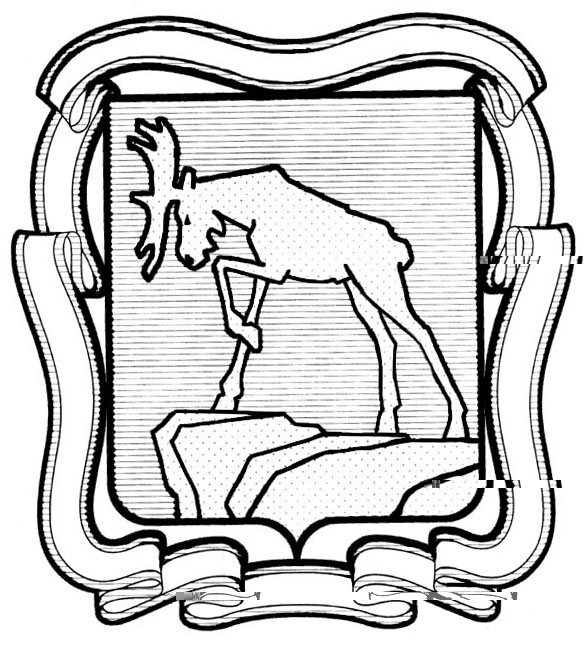                        СОБРАНИЕ ДЕПУТАТОВ МИАССКОГО ГОРОДСКОГО ОКРУГА                                                       ЧЕЛЯБИНСКАЯ ОБЛАСТЬ                         _______ СЕССИЯ СОБРАНИЯ ДЕПУТАТОВ МИАССКОГО                                    ГОРОДСКОГО ОКРУГА ПЯТОГО СОЗЫВАРЕШЕНИЕ №  ______                                                                                                                      от _________ 2019 годаРассмотрев предложение Главы Миасского городского округа Г.М.Тонких и председателя Контрольно-счетной палаты Миасского городского округа Рыжиковой Т.Б. О внесении изменений в Решение Собрания депутатов Миасского городского округа от 25.11.2011г. №1 «Об утверждении Правил землепользования и застройки Миасского городского округа» в части приведения установленных градостроительным регламентом видов разрешенного использования земельных участков в соответствие с видами разрешенного использования земельных участков, предусмотренными  классификатором видов разрешенного использования земельных участков (утвержден приказом Министерства экономического развития РФ от 01.09.2014 года №540), учитывая рекомендации постоянной комиссии по вопросам городского хозяйства, заключение комиссии по подготовке проектов Правил землепользования и застройки Миасского городского округа, результаты публичных слушаний по настоящему проекту Решения Собрания депутатов, в соответствии с Градостроительным кодексом Российской Федерации, руководствуясь Федеральным законом от 06.10.2003г. №131-ФЗ «Об общих принципах организации местного самоуправления в Российской Федерации» и Уставом  Миасского городского округа, Собрание депутатов Миасского городского округаРЕШАЕТ:Внести изменения в Решение Собрания депутатов Миасского городского округа от 25.11.2011г. №1 «Об утверждении Правил землепользования и застройки Миасского городского округа» в части приведения установленных градостроительным регламентом видов разрешенного использования земельных участков в соответствие с видами разрешенного использования земельных участков, предусмотренными  Классификатором видов разрешенного использования земельных участков, утвержденым приказом Министерства экономического развития РФ от 01.09.2014 года №540, согласно приложению.Настоящее Решение опубликовать в установленном порядке.Контроль исполнения настоящего Решения возложить на постоянную комиссию по вопросам городского хозяйства.Председатель Собрания депутатовМиасского городского округа 				                                         Е.А. СтеповикГлава Миасского городского округа						               Г.М. Тонких	Приложениек решению Собрания депутатовМиасского городского округаот ___________ № _________Изменения в Правила землепользования и застройки Миасского городского округа в части приведения установленных градостроительным регламентом видов разрешенного использования земельных участков в соответствие с видами разрешенного использования земельных участков, предусмотренными  классификатором видов разрешенного использования земельных участков Градостроительные регламенты Правил землепользования и застройки Миасского городского округа для территориальной зоны А1 «Особо охраняемые природные территории» дополнить:ВИДЫ РАЗРЕШЕННОГО ИСПОЛЬЗОВАНИЯПримечание:▪ В скобках указаны иные равнозначные наименования.▪ Текстовое наименование вида разрешенного использования земельного участка и его код (числовое обозначение) являются равнозначными.В градостроительных регламентах Правил землепользования и застройки Миасского городского округа для территориальной зоны А2.1 «Территории защитных, санитарно-защитных зон»:1. Основные виды разрешенного использования1.1 защитные древесно-кустарниковые полосы (не менее 50 м, а при ширине зоны до 100м – не менее 20 м со стороны селитебной территории)1.2 минимальная площадь озеленения в зависимости от ширины зоны:до 300 м – 60%; св. 300 до 1000 м – 50%; 1.3 регулируемая рубка1.4 объекты инженерной инфраструктуры, обслуживающие данную территорию (сети инженерно-технического снабжения, ГРП, ТП, КНС и др.)1.5 питомники растений для озеленения промплощадок и санитарной зоны2. Условно разрешенные виды использования2.1 автодороги, проезды, подъездные пути, связанные с функционированием данной зоны2.2 объекты инженерной инфраструктуры, предназначенные для инженерно-технического снабжения объектов, расположенных за границами данной территории (транзитные и магистральные сети инженерно-технического снабжения, ГРП, ТП, КНС и др)3. Вспомогательные виды разрешенного использования3.1 тротуары, велосипедные дорожкиПараметры разрешенного строительного изменения земельных участков, иных объектов недвижимости устанавливаются в индивидуальном порядке (применительно к каждому земельному участку, объекту) в процессе согласования.заменить на:ВИДЫ РАЗРЕШЕННОГО ИСПОЛЬЗОВАНИЯПримечание:▪ В скобках указаны иные равнозначные наименования.▪ Содержание перечисленных видов разрешенного использования допускает размещение и эксплуатацию линейного объекта (кроме железных дорог общего пользования и автомобильных дорог общего пользования федерального и регионального значения), размещение защитных сооружений (насаждений), объектов мелиорации, антенно-мачтовых сооружений, информационных и геодезических знаков, объектов благоустройства без отдельного указания в классификаторе, если федеральным законом не установлено иное.▪ Текстовое наименование вида разрешенного использования земельного участка и его код (числовое обозначение) являются равнозначными.Градостроительные регламенты Правил землепользования и застройки Миасского городского округа для территориальной зоны А3.1 «Городские леса» дополнить:ВИДЫ РАЗРЕШЕННОГО ИСПОЛЬЗОВАНИЯПримечание:▪ В скобках указаны иные равнозначные наименования.▪ Содержание перечисленных видов разрешенного использования допускает размещение и эксплуатацию линейного объекта (кроме железных дорог общего пользования и автомобильных дорог общего пользования федерального и регионального значения), размещение защитных сооружений (насаждений), объектов мелиорации, антенно-мачтовых сооружений, информационных и геодезических знаков, объектов благоустройства без отдельного указания в классификаторе, если федеральным законом не установлено иное.▪ Текстовое наименование вида разрешенного использования земельного участка и его код (числовое обозначение) являются равнозначными.В градостроительных регламентах Правил землепользования и застройки Миасского городского округа для территориальной зоны А3.2 «Зеленые насаждения общего пользования (парки, скверы, бульвары)»:1.  Основные виды разрешенного использованияозелененные территориидорожно-тропиночная сетьплощадки отдыха и игрзрелищные сооружениякрупные спортивные сооружения и объекты рекреацииобъекты инженерной инфраструктуры, обслуживающие данную территорию (сети инженерно-технического снабжения, ГРП, ТП, КНС и др.)
2.  Условно разрешенные виды использованияобъекты культаобъекты инженерной инфраструктуры, предназначенные для инженерно-технического снабжения объектов, расположенных за границами данной территории (транзитные и магистральные сети инженерно-технического снабжения, ГРП, ТП, КНС и др.)административно-хозяйственные здания и сооружения, связанные с функционированием данной территорииЗдания общественного назначения3. Вспомогательные виды  разрешенного использованияоткрытые эстрадытанцплощадкипрокат игрового и спортивного инвентаряаттракционыэлементы благоустройства, малые архитектурные формыобщественные  туалетыплощадки для установки сменных мусоросборниковместа парковки легковых автомобилей (из расчета 15 м-место на 100 единовременных посетителей)пункты первой медицинской помощиопорные пункты милициизаменить на:ВИДЫ РАЗРЕШЕННОГО ИСПОЛЬЗОВАНИЯПримечание:▪ В скобках указаны иные равнозначные наименования.▪ Содержание перечисленных видов разрешенного использования допускает размещение и эксплуатацию линейного объекта (кроме железных дорог общего пользования и автомобильных дорог общего пользования федерального и регионального значения), размещение защитных сооружений (насаждений), объектов мелиорации, антенно-мачтовых сооружений, информационных и геодезических знаков, объектов благоустройства без отдельного указания в классификаторе, если федеральным законом не установлено иное.▪ Текстовое наименование вида разрешенного использования земельного участка и его код (числовое обозначение) являются равнозначными.Градостроительные регламенты Правил землепользования и застройки Миасского городского округа для территориальной зоны А3.3 «Водные объекты» дополнить:ВИДЫ РАЗРЕШЕННОГО ИСПОЛЬЗОВАНИЯПримечание:▪ В скобках указаны иные равнозначные наименования.▪ Текстовое наименование вида разрешенного использования земельного участка и его код (числовое обозначение) являются равнозначными.В градостроительных регламентах Правил землепользования и застройки Миасского городского округа для территориальной зоны А3.4 «Пляжи»:1.  Основные виды разрешенного использованияоборудованные пляживодно-спортивные сооруженияоткрытые спортивные площадкиспасательная служба2.  Условно разрешенные виды использованияобъекты инженерной инфраструктуры, обслуживающие данную территорию (сети инженерно-технического снабжения, ГРП, ТП, КНС и др.)хозяйственные сооружения, связанные с функционированием данной территориивременные нестационарные объекты3.  Вспомогательные виды разрешенного использованияместа парковки легковых автомобилей (из расчета 20 м-мест на 100 единовременных посетителей)пункты первой медицинской помощиопорные пункты  милициипункты прокатапричалы плавучих средствзаменить на:ВИДЫ РАЗРЕШЕННОГО ИСПОЛЬЗОВАНИЯПримечание:▪ В скобках указаны иные равнозначные наименования.▪ Содержание перечисленных видов разрешенного использования допускает размещение и эксплуатацию линейного объекта (кроме железных дорог общего пользования и автомобильных дорог общего пользования федерального и регионального значения), размещение защитных сооружений (насаждений), объектов мелиорации, антенно-мачтовых сооружений, информационных и геодезических знаков, объектов благоустройства без отдельного указания в классификаторе, если федеральным законом не установлено иное.▪ Текстовое наименование вида разрешенного использования земельного участка и его код (числовое обозначение) являются равнозначными.В градостроительных регламентах Правил землепользования и застройки Миасского городского округа для территориальной зоны А3.5 «Объекты физкультуры и спорта»:1.  Основные виды разрешенного использованияспортивные здания и сооруженияспортивно-зрелищные комплексыспортивные площадкипляжиобъекты инженерной инфраструктуры, обслуживающие данную территорию (сети инженерно-технического снабжения, ГРП, ТП, КНС и др.)2. Условно разрешенные виды использованияобъекты культаобъекты инженерной инфраструктуры, предназначенные для инженерно-технического снабжения объектов, расположенных за границами данной территории (транзитные и магистральные сети инженерно-технического снабжения, ГРП, ТП, КНС и др.)административно-хозяйственные здания и сооружения, связанные с функционированием данной территориипредприятия торговли, общественного питания, бытового обслуживаниягостиницы для спортсменоввременные нестационарные объекты3.  Вспомогательные виды разрешенного использованияместа парковки легковых автомобилей (из расчета 20 м-мест на 100 единовременных посетителей)пункты первой медицинской  помощиопорный пункт милицииозелененные территориидорожно-тропиночная сетьпункты прокатааттракционыэлементы благоустройства, малые архитектурные формыобщественные туалетызаменить на:ВИДЫ РАЗРЕШЕННОГО ИСПОЛЬЗОВАНИЯПримечание:▪ В скобках указаны иные равнозначные наименования.▪ Содержание перечисленных видов разрешенного использования допускает размещение и эксплуатацию линейного объекта (кроме железных дорог общего пользования и автомобильных дорог общего пользования федерального и регионального значения), размещение защитных сооружений (насаждений), объектов мелиорации, антенно-мачтовых сооружений, информационных и геодезических знаков, объектов благоустройства без отдельного указания в классификаторе, если федеральным законом не установлено иное.▪ Текстовое наименование вида разрешенного использования земельного участка и его код (числовое обозначение) являются равнозначными.В градостроительных регламентах Правил землепользования и застройки Миасского городского округа для территориальной зоны А3.6 «Объекты туризма и других видов активного отдыха»:1. Основные виды разрешенного использованияспальные корпусаозелененные территориидорожно-тропиночная сетьводно-спортивные станции, причалыспасательные  станциипляжиплощадки для игр и занятий  различными видами спортакультурно-досуговые и физкультурно-оздоровительные комплексыобъекты инженерной инфраструктуры, обслуживающие данную территорию (сети инженерно-технического снабжения, ГРП, ТП, КНС и др) 2. Условно разрешенные виды использованияобъекты культаобъекты инженерной инфраструктуры, предназначенные для инженерно-технического снабжения объектов, расположенных за границами данной территории (транзитные и магистральные сети инженерно-технического снабжения, ГРП, ТП, КНС и др.)административно-хозяйственные здания и сооружения, связанные с функционированием данной территориивременные нестационарные объекты3. Вспомогательные виды разрешенного использования3.1 места парковки легковых автомобилей (из расчета 20 м-мест на 100 единовременных посетителей)3.2 пункты первой медицинской помощи3.3 опорные пункты милиции3.4 пункты проката3.5 элементы благоустройства, малые архитектурные формы3.6 общественные туалетызаменить на:ВИДЫ РАЗРЕШЕННОГО ИСПОЛЬЗОВАНИЯПримечание:▪ В скобках указаны иные равнозначные наименования.▪ Содержание перечисленных видов разрешенного использования допускает размещение и эксплуатацию линейного объекта (кроме железных дорог общего пользования и автомобильных дорог общего пользования федерального и регионального значения), размещение защитных сооружений (насаждений), объектов мелиорации, антенно-мачтовых сооружений, информационных и геодезических знаков, объектов благоустройства без отдельного указания в классификаторе, если федеральным законом не установлено иное.▪ Текстовое наименование вида разрешенного использования земельного участка и его код (числовое обозначение) являются равнозначными.В градостроительных регламентах Правил землепользования и застройки Миасского городского округа для территориальной зоны А3.7 «Учреждения отдыха»:1. Основные виды разрешенного использования  1.1. спальные корпуса1.2 гостиничные корпуса для отдыхающих1.3 здания и сооружения культурно-массового назначения 1.4 спортивные сооружения, площадки1.5 пляжи, лодочная станция1.6 объекты инженерной инфраструктуры, обслуживающие данную территорию (сети инженерно-технического снабжения, ГРП, ТП, КНС и др.) 2. Условно разрешенные виды использования2.1 объекты инженерной инфраструктуры, предназначенные для инженерно-технического снабжения объектов, расположенных за границами данной территории (транзитные и магистральные сети инженерно-технического снабжения, ГРП, ТП, КНС и др)2.2 временные нестационарные объекты3. Вспомогательные виды разрешенного использования3.1 места парковки легковых автомобилей – из расчета 2 машино-места на 10 отдыхающих3.2 служебно-бытовые помещения, сооружения3.3 предприятия питания3.4 прокат игрового и спортинвентаря3.5 зеленые насаждения (не менее 50 % площади земельного участка учреждений отдыха)3.6 ограждение участка учреждениязаменить на:ВИДЫ РАЗРЕШЕННОГО ИСПОЛЬЗОВАНИЯПримечание:▪ В скобках указаны иные равнозначные наименования.▪ Содержание перечисленных видов разрешенного использования допускает размещение и эксплуатацию линейного объекта (кроме железных дорог общего пользования и автомобильных дорог общего пользования федерального и регионального значения), размещение защитных сооружений (насаждений), объектов мелиорации, антенно-мачтовых сооружений, информационных и геодезических знаков, объектов благоустройства без отдельного указания в классификаторе, если федеральным законом не установлено иное.▪ Текстовое наименование вида разрешенного использования земельного участка и его код (числовое обозначение) являются равнозначными.В градостроительных регламентах Правил землепользования и застройки Миасского городского округа для территориальной зоны А3.8 «Детские и спортивные лагеря»:1. Основные виды разрешенного использования1.1 спальные корпуса1.2 приемно-медицинский корпус1.3 здания и сооружения культурно-массового назначения1.4 предприятия питания1.5 служебно-бытовые помещения, сооружения 1.6 спортивные и физкультурно-оздоровительные комплексы, площадки для игр и занятий  различными видами спорта1.7 зеленые насаждения ( не менее 50 % площади земельного участка учреждения)1.8 объекты инженерной инфраструктуры, обслуживающие данную территорию (сети инженерно-технического снабжения, ГРП, ТП, КНС и др.) 2. Условно разрешенные виды использования2.1 объекты инженерной инфраструктуры, предназначенные для инженерно-технического снабжения объектов, расположенных за границами данной территории (транзитные и магистральные сети инженерно-технического снабжения, ГРП, ТП, КНС и др.)2.2 временные нестационарные объекты3. Вспомогательные виды разрешенного использования3.1 места парковки легковых автомобилей – из расчета 15 машино-мест на 100 отдыхающих и обслуживающего персонала3.2 малые формы3.3 прокат игрового и спортинвентаря3.4 ограждение участка учреждениязаменить на:ВИДЫ РАЗРЕШЕННОГО ИСПОЛЬЗОВАНИЯПримечание:▪ В скобках указаны иные равнозначные наименования.▪ Содержание перечисленных видов разрешенного использования допускает размещение и эксплуатацию линейного объекта (кроме железных дорог общего пользования и автомобильных дорог общего пользования федерального и регионального значения), размещение защитных сооружений (насаждений), объектов мелиорации, антенно-мачтовых сооружений, информационных и геодезических знаков, объектов благоустройства без отдельного указания в классификаторе, если федеральным законом не установлено иное.▪ Текстовое наименование вида разрешенного использования земельного участка и его код.В градостроительных регламентах Правил землепользования и застройки Миасского городского округа для территориальной зоны Б1 «Административно-деловая, торгово-бытовая, культурно-просветительная, общественно-коммерческая зона»:1. Основные виды разрешенного использования1.1  культурно-досуговые центры многофункциональные или целевого назначения1.2  библиотеки, архивы1.3  информационные центры, компьютерные центры1.4  учреждения культуры и искусства1.5  предприятия связи1.6  кредитно-финансовые учреждения1.7  предприятия торговли, общественного питания1.8  художественные магазины-салоны, центры народных ремесел1.9  предприятия бытового обслуживания населения 1.10 гостиницы, общежития, дома приема гостей, центры обслуживания туристов1.11 организации и учреждения управления, юстиции, общественные организации1.12 офисы различных фирм, компаний, представительств1.13 научные, проектные и строительные организации, кроме биологических и  промышленных лабораторий, являющихся источниками негативного воздействия на среду обитания и здоровье человека1.14 печать, пресса, рекламные агентства1.15 объекты культа1.16 банно-оздоровительные комплексы1.17 поликлиники, амбулатории, аптеки1.18 учреждения дополнительного образования1.19 объекты инженерной инфраструктуры, обслуживающие данную территорию (сети инженерно-технического снабжения, ГРП, ТП, КНС и др.)1.20 дороги, проезды к объектам, расположенным на данной территории с параметрами: с одной полосой движения – 15 м, с двумя полосами движения – 20 м2. Условно разрешенные виды использования2.1 жилые здания, жилые квартиры в зданиях смешанного использования 2.2  центры народной и др. медицины2.3 коммерческие парковочные гаражи подземные площадью не более 500 м22.4 многоэтажные гаражи-стоянки2.5 автозаправочные станции2.6 рынки крытые и открытые2.7 объекты производственного назначения площадью не более 200 м2, осуществляющие обслуживание населения, встроенные или пристроенные без производственной территории, экологически безопасные2.8 объекты инженерной инфраструктуры, предназначенные для инженерно-технического снабжения объектов, расположенных за границами данной территории (транзитные и магистральные сети инженерно-технического снабжения, ГРП, ТП, КНС и др.)2.9 временные нестационарные объекты3. Вспомогательные виды разрешенного использования3.1 скверы, бульвары, набережные3.2 открытое или встроенное место парковки легковых автомобилей – на каждые 30 м2 площади здания общественного назначения3.3 общественные туалеты площадью не более 60 м2* Параметры разрешенного строительного изменения земельных участков, иных объектов недвижимости устанавливаются в индивидуальном порядке (применительно к каждому земельному участку, объекту) в процессе разработки и утверждения документации по планировке территорий.* Действие градостроительных регламентов не распространяется на земельные участки в границах территории памятников истории и культуры.заменить на:ВИДЫ РАЗРЕШЕННОГО ИСПОЛЬЗОВАНИЯПримечание:▪ В скобках указаны иные равнозначные наименования.▪ Содержание перечисленных видов разрешенного использования допускает размещение и эксплуатацию линейного объекта (кроме железных дорог общего пользования и автомобильных дорог общего пользования федерального и регионального значения), размещение защитных сооружений (насаждений), объектов мелиорации, антенно-мачтовых сооружений, информационных и геодезических знаков, объектов благоустройства без отдельного указания в классификаторе, если федеральным законом не установлено иное.▪ Текстовое наименование вида разрешенного использования земельного участка и его код (числовое обозначение) являются равнозначными.В градостроительных регламентах Правил землепользования и застройки Миасского городского округа для территориальной зоны Б2 «Учебная зона (учреждений профессионального образования)»:1. Основные виды разрешенного  использования  1.1 учебные, учебно-производственные корпуса1.2 административно-общественные центры (дирекция, библиотека, актовый зал с клубом, технический центр, музеи, пункты питания, здравпункт или поликлиника и т. д.)1.3 садово-парковая зона1.4 научный центр1.5 спортивные комплексы (стадион, спортивный корпус, спортивные площадки и др.)1.6 хозяйственные объекты (мастерские, склады, гаражи и т. д.)1.7 объекты инженерной инфраструктуры, обслуживающие данную территорию (сети инженерно-технического снабжения, ГРП, ТП, КНС и др.)1.8 дороги, проезды к объектам, расположенным на данной территории с параметрами: с одной полосой движения – 15 м, с двумя полосами движения – 20 м2. Условно разрешенные виды использования2.1 коммерческие парковочные гаражи подземные или наземные (с учетом нормативного расстояния от них до зданий различного назначения)2.2 общежития для студентов2.3 жилые дома для профессорско-преподавательского состава и обслуживающего персонала2.4 магазины, комплексный приемный пункт с мастерскими и парикмахерской2.5 детское дошкольное учреждение2.6 объекты инженерной инфраструктуры, предназначенные для инженерно-технического снабжения объектов, расположенных за границами данной территории (транзитные и магистральные сети инженерно-технического снабжения, ГРП, ТП, КНС и др.)2.7 временные нестационарные объекты3.  Вспомогательные виды  разрешенного использования3.1 места парковки легковых автомобилей – из расчета 15 машино-мест на 100 работающих и студентовзаменить на: ВИДЫ РАЗРЕШЕННОГО ИСПОЛЬЗОВАНИЯПримечание:▪ В скобках указаны иные равнозначные наименования.▪ Содержание перечисленных видов разрешенного использования допускает размещение и эксплуатацию линейного объекта (кроме железных дорог общего пользования и автомобильных дорог общего пользования федерального и регионального значения), размещение защитных сооружений (насаждений), объектов мелиорации, антенно-мачтовых сооружений, информационных и геодезических знаков, объектов благоустройства без отдельного указания в классификаторе, если федеральным законом не установлено иное.▪ Текстовое наименование вида разрешенного использования земельного участка и его код (числовое обозначение) являются равнозначными.В градостроительных регламентах Правил землепользования и застройки Миасского городского округа для территориальной зоны Б3 «Зона учреждений здравоохранения, социального обеспечения»:1. Основные виды разрешенного  использования  1.1 лечебные корпуса 1.2 поликлиники, амбулатории1.3 объекты социальной поддержки и реабилитации,  дома-интернаты для инвалидов, престарелых, детей1.4 садово-парковая зона1.5 хозяйственные объекты (склады, ремонтные мастерские, гаражи и т. д.)1.6 объекты инженерной инфраструктуры, обслуживающие данную территорию (сети инженерно-технического снабжения, ГРП, ТП, КНС и др.)1.7 дороги, проезды к объектам, расположенным на данной территории с параметрами: с одной полосой движения – 15 м, с двумя полосами движения – 20 м1.8 ограждение участка учреждения2. Условно разрешенные  виды  использования2.1 объекты инженерной инфраструктуры, предназначенные для инженерно-техническо-го снабжения объектов, расположенных за границами данной территории (транзитные и магистральные сети инженерно-технического снабжения, ГРП, ТП, КНС и др.)2.2 временные нестационарные объекты3. Вспомогательные виды  разрешенного использования3.1 радиологический и патологоанатомический отделения3.2 лабораторные корпуса3.3 пищеблок3.4 станции скорой помощи3.5 прачечные3.6 объекты культа3.7 места парковки легковых автомобилей – из расчета 1 машино-место на 20 коек в больнице/ на 20 посещений в смену поликлиник на территории лечебно-профилактических учреждений не допускается размещение не связанных с ними зданий и сооружений (Пособие по проектированию учреждений здравоохранения к СНиП 2.08.02-89, разд.1«Общие положения. Инженерное оборудование»)заменить на:ВИДЫ РАЗРЕШЕННОГО ИСПОЛЬЗОВАНИЯПримечание:▪ В скобках указаны иные равнозначные наименования.▪ Содержание перечисленных видов разрешенного использования допускает размещение и эксплуатацию линейного объекта (кроме железных дорог общего пользования и автомобильных дорог общего пользования федерального и регионального значения), размещение защитных сооружений (насаждений), объектов мелиорации, антенно-мачтовых сооружений, информационных и геодезических знаков, объектов благоустройства без отдельного указания в классификаторе, если федеральным законом не установлено иное.▪ Текстовое наименование вида разрешенного использования земельного участка и его код (числовое обозначение) являются равнозначными.В градостроительных регламентах Правил землепользования и застройки Миасского городского округа для территориальной зоны В1 «Зона усадебной и коттеджной застройки», В2 «Зона блокированной застройки»:1. Основные виды разрешенного использования1.1 отдельно стоящие жилые дома на одну семью с приусадебными участками1.2 блокированные жилые дома на несколько семей с придомовыми участками1.3 объекты инженерной инфраструктуры, обслуживающие данную территорию (сети инженерно-технического снабжения, ГРП, ТП, КНС и др.)1.4 жилые улицы, переулки, проезды с параметрами: минимальная ширина в красных линиях в пределах зоны должна составлять для жилых улиц с двумя полосами движения – 20 м, для проездов и переулков с одной полосой движения – 15 м1.5 Учреждения дошкольного и школьного образования2. Условно разрешенные виды использования2.1  объекты внешкольного воспитания2.2  объекты культа2.3  объекты торгово-бытового назначения повседневного пользования с общей площадью объекта, превышающей 150 м22.4  центры народной и др. медицины2.5  мастерские по ремонту и обслуживанию легковых автомобилей 2.6  мастерские по изготовлению мелких поделок по индивидуальным заказам (столярные, кузнечно-кованые изделия, изделия народных промыслов)2.7  многоквартирные 1-2-эт. жилые дома2.8  учреждения дошкольного и начального школьного образования2.9  временные нестационарные объекты 2.10 объекты инженерной инфраструктуры, предназначенные для инженерно-технического снабжения объектов, расположенных за границами данной территории (транзитные и магистральные сети инженерно-технического снабжения, ГРП, ТП, КНС и др.) 3. Вспомогательные виды разрешенного использования3.1 надомные виды деятельности в соответствии с санитарными и противопожарными   нормами3.2 содержание и строения для содержания скота, мелких домашних животных и птицы3.3 индивидуальные бани, надворные туалеты3.4  хозяйственные постройки3.5  сады, огороды, палисадники, зеленые насаждения3.6  теплицы3.7 индивидуальные резервуары для хранения воды, скважины для забора воды, индивидуальные колодцы3.8  объекты пожарной охраны (гидранты, резервуары, противопожарные водоемы)  3.9  для обособленных жилых домов: встроенные или отдельно стоящие гаражи, а также открытые стоянки, но не более чем на 2 легковых а/м на 1 участок3.10 для блокированных жилых домов: встроенные или отдельно стоящие гаражи, а также открытые стоянки, но не более чем на 1 легковую а/м на 1 земельный участок3.11 опорный пункт охраны порядка3.12 объекты торгово-бытового назначения повседневного пользования с общей площадью объекта не более 150 м23.13 ветеринарные приемные пункты без содержания животных3.14 площадки для сбора твердых бытовых отходовзаменить на:ВИДЫ РАЗРЕШЕННОГО ИСПОЛЬЗОВАНИЯПримечание:▪ В скобках указаны иные равнозначные наименования.▪ Содержание перечисленных видов разрешенного использования допускает размещение и эксплуатацию линейного объекта (кроме железных дорог общего пользования и автомобильных дорог общего пользования федерального и регионального значения), размещение защитных сооружений (насаждений), объектов мелиорации, антенно-мачтовых сооружений, информационных и геодезических знаков, объектов благоустройства без отдельного указания в классификаторе, если федеральным законом не установлено иное.▪ Текстовое наименование вида разрешенного использования земельного участка и его код (числовое обозначение) являются равнозначными.В градостроительных регламентах Правил землепользования и застройки Миасского городского округа для территориальной зоны В3 «Зона 2-3 – этажной застройки (многоквартирных домов не выше 3 этажей)»:1.   Основные виды разрешенного  использования  1.1 многоквартирные жилые дома не выше 3 этажей1.2 объекты торгово-бытового назначения повседневного пользования: встроенные в жилые дома, размещаемые преимущественно в 1-м и цокольном этажах, отдельно стоящие, с общей площадью каждого объекта не более 150 м21.3 объекты инженерной инфраструктуры, обслуживающие данную территорию (сети инженерно-технического снабжения, ГРП, ТП, КНС и др.)1.4 жилые улицы, переулки, проезды с параметрами: минимальная ширина в красных линиях в пределах зоны должна составлять для жилых улиц с двумя полосами движения  – 20 м, для проездов и переулков с одной полосой движения – 15 м 2. Условно разрешенные виды использования2.1 многоквартирные жилые дома выше 3 этажей2.2 квартиры в многоквартирных домах, которые разрешается использовать для занятий бизнесом или торговлей на 1 этаже после изменения разрешенного использования2.3 объекты торгово-бытового назначения повседневного пользования площадью объекта, превышающей разрешенных «по праву»2.4  объекты инженерной инфраструктуры, предназначенные для инженерно-технического снабжения объектов, расположенных за границами данной территории (транзитные и магистральные сети инженерно-технического снабжения, ГРП, ТП, КНС и др.)2.5 центры народной и др. медицины2.6 подземные или полуподземные стоянки на отдельных земельных участках2.7 общественные туалеты2.8 временные нестационарные объекты3.  Вспомогательные виды разрешенного использования3.1 индивидуальная трудовая деятельность (без нарушения принципов добрососедства и в соответствии с санитарными и противопожарными нормами)3.2 объекты дошкольного образования и воспитания3.3 спортплощадки3.4 опорный пункт охраны порядказаменить на:ВИДЫ РАЗРЕШЕННОГО ИСПОЛЬЗОВАНИЯПримечание:▪ В скобках указаны иные равнозначные наименования.▪ Содержание перечисленных видов разрешенного использования допускает размещение и эксплуатацию линейного объекта (кроме железных дорог общего пользования и автомобильных дорог общего пользования федерального и регионального значения), размещение защитных сооружений (насаждений), объектов мелиорации, антенно-мачтовых сооружений, информационных и геодезических знаков, объектов благоустройства без отдельного указания в классификаторе, если федеральным законом не установлено иное.▪ Текстовое наименование вида разрешенного использования земельного участка и его код (числовое обозначение) являются равнозначными.В градостроительных регламентах Правил землепользования и застройки Миасского городского округа для территориальной зоны В4 «Зона застройки в 4 этажа и выше (многоквартирных домов в 4-5 этажей и выше)»:1.  Основные виды разрешенного  использования	1.1 многоквартирные дома в 4 этажа и выше1.2 объекты торгово-бытового обслуживания, предприятия общественного питания, помещения общественного назначения – отдельно стоящие, встроенные, пристроенные, встроенно-пристроенные, за исключением объектов, оказывающих вредное воздействие на человека, требующих устройства санитарно-защитных зон1.3 объекты инженерной инфраструктуры, обслуживающие данную территорию (сети инженерно-технического снабжения, ГРП, ТП, КНС и др.)1.4 жилые улицы, переулки, проезды с параметрами: минимальная ширина в красных линиях в пределах зоны должна составлять для жилых улиц с двумя полосами движения – 20 м, для проездов и переулков с одной полосой движения – 15 м 1.5 учреждения дошкольного и школьного образования2. Условно разрешенные виды  использования2.1 квартиры в многоквартирных домах, которые разрешается использовать для занятий бизнесом или торговлей на 1 этаже после изменения разрешенного использования2.2 объекты торгово-бытового назначения повседневного пользования площадью, превышающей разрешенных «по праву»2.3 объекты инженерной инфраструктуры, предназначенные для инженерно-технического снабжения объектов, расположенных за границами данной территории (транзитные и магистральные сети инженерно-технического снабжения, ГРП, ТП, КНС и др)2.4 предприятия V класса по санитарной классификации и безвредные2.5 отделения милиции2.6 центры народной и др. медицины2.7 административные организации, офисы, конторы2.8 издательства и редакционные офисы2.9 компьютерные центры2.10 рекламные агентства2.11 мастерские по ремонту и обслуживанию легковых автомобилей2.12 объекты культа2.13 временные нестационарные объекты3.  Вспомогательные виды разрешенного использования3.1 скверы, бульвары3.2 библиотеки, залы, клубы, центры общения и досуговых занятий3.3 помещения для занятий спортом3.4 поликлиники, аптеки3.5 почтовые отделения, телефонзаменить на:ВИДЫ РАЗРЕШЕННОГО ИСПОЛЬЗОВАНИЯПримечание:▪ В скобках указаны иные равнозначные наименования.▪ Содержание перечисленных видов разрешенного использования допускает размещение и эксплуатацию линейного объекта (кроме железных дорог общего пользования и автомобильных дорог общего пользования федерального и регионального значения), размещение защитных сооружений (насаждений), объектов мелиорации, антенно-мачтовых сооружений, информационных и геодезических знаков, объектов благоустройства без отдельного указания в классификаторе, если федеральным законом не установлено иное.▪ Текстовое наименование вида разрешенного использования земельного участка и его код (числовое обозначение) являются равнозначными.В градостроительных регламентах Правил землепользования и застройки Миасского городского округа для территориальной зоны Г1 «Промышленные зоны»:1. Основные виды разрешенного  использования 1.1 промышленные и коммунально-складские объекты II – V классов вредности 1.2 объекты инженерной инфраструктуры, обслуживающие данную территорию (сети инженерно-технического снабжения, ГРП, ТП, КНС и др.) 1.3 санитарно-защитные зоны шириной 50 – 500 м в зависимости от класса вредности предприятия 1.4 дороги, проезды к объектам, расположенным на данной территории с параметрами: с одной полосой движения – 15 м, с двумя полосами движения – 20 м2. Условно разрешенные виды использования2.1 санитарно-технические сооружения2.2 объекты иного специального назначения2.3 объекты инженерной инфраструктуры, предназначенные для инженерно-технического снабжения объектов, расположенных за границами данной территории (транзитные и магистральные сети инженерно-технического снабжения, ГРП, ТП, КНС и др.) 2.4 временные нестационарные объекты3. Вспомогательные виды разрешенного использования3.1  озелененные территории3.2  административные организации, офисы, конторы 3.3  научные, проектные, изыскательские и конструкторские организации3.4  учебные заведения 3.5  клубы (залы встреч и собраний) многоцелевого и целевого назначения 3.6  спортивные площадки, спортивные залы, универсальные спортивные комплексы3.7  консультативные поликлиники, пункты первой медицинской помощи3.8  предприятия бытового обслуживания3.9  предприятия торговли и общественного питания3.10 предприятия связи3.11 кредитно-финансовые организации3.12 объекты культа3.13 учреждения управления, жилищно-коммунального хозяйства3.14 пожарные депо3.15 площадки транзитного транспорта с местами хранения автобусов, грузовиков, легковых автомобилей3.16 издательства и редакционные офисы с типографиями3.17 ветеринарные приемные пункты3.18 коммерческие и индивидуальные гаражиПримечание: Размещение новых объектов, предприятий и эксплуатация существующих объектов возможны при условии разработки проекта обоснования размера санитарно-защитной зоны в установленном порядке (п. 2.1, 3.1 СанПиН 2.2.1/2.1.1.1200-03. Новая редакция).Основные параметры:1. Максимальный процент застройки участка (отношение суммарной площади участка, которая может быть застроена ко всей площади участка х 100) – 60% (Принято решением Собрания депутатов Миасского городского округа  от 15.12.2016 г. № 8).2. Расстояния между зданиями, сооружениями в зависимости от степени огнестойкости  – от 9 до 18 метров;3. Подъезд пожарных автомобилей к зданиям и сооружениям: с одной стороны – при ширине здания или сооружения до 18 м и с двух сторон – при ширине более 18 м. заменить на: ВИДЫ РАЗРЕШЕННОГО ИСПОЛЬЗОВАНИЯПримечание:▪ В скобках указаны иные равнозначные наименования.▪ Содержание перечисленных видов разрешенного использования допускает размещение и эксплуатацию линейного объекта (кроме железных дорог общего пользования и автомобильных дорог общего пользования федерального и регионального значения), размещение защитных сооружений (насаждений), объектов мелиорации, антенно-мачтовых сооружений, информационных и геодезических знаков, объектов благоустройства без отдельного указания в классификаторе, если федеральным законом не установлено иное.▪ Текстовое наименование вида разрешенного использования земельного участка и его код (числовое обозначение) являются равнозначными.Размещение новых объектов, предприятий и эксплуатация существующих объектов возможны при условии разработки проекта обоснования размера санитарно-защитной зоны в установленном порядке (п. 2.1, 3.1 СанПиН 2.2.1/2.1.1.1200-03.Новая редакция).В градостроительных регламентах Правил землепользования и застройки Миасского городского округа для территориальной зоны Г2 «Зоны НИИ, научно-производственных предприятий»:1. Основные виды разрешенного  использования  1.1 Научно-исследовательские, научно – производственные предприятия, суперсовременные предприятия и производства1.2 объекты инженерной инфраструктуры, обслуживающие данную территорию (сети инженерно-технического снабжения, ГРП, ТП, КНС и др)1.3 санитарно-защитные зоны в зависимости от класса вредности предприятия 1.4 дороги, проезды к объектам, расположенным на данной территории с параметрами: с одной полосой движения – 15 м, с двумя полосами движения – 20 м2. Условно разрешенные виды использования2.1 санитарно-технические сооружения2.2 объекты иного специального назначения2.3 объекты культа2.4 объекты инженерной инфраструктуры, предназначенные для инженерно-технического снабжения объектов, расположенных за границами данной территории (транзитные и магистральные сети инженерно-технического снабжения, ГРП, ТП, КНС и др) 2.5 временные нестационарные объекты3. Вспомогательные виды разрешенного использования3.1 озелененные территории3.2 административные организации, офисы, конторы 3.3 проектные, изыскательские и конструкторские организации3.4 учебные заведения 3.5 гостиницы, общежития, связанные  с производством и образованием3.6 клубы (залы встреч и собраний) многоцелевого и целевого назначения3.7 музеи, выставочные залы3.6 спортивные площадки, спортивные залы, универсальные спортивные комплексы3.7 консультативные поликлиники, пункты первой медицинской помощи3.8 предприятия бытового обслуживания3.9 предприятия торговли, в т. ч. рынки, комплексы оптовой, мелкооптовой торговли, и общественного питания3.10 предприятия связи3.11 кредитно-финансовые организации3.12 учреждения управления3.13 пожарные депо3.14 издательства и редакционные офисы с типографиями3.15 коммерческие и индивидуальные гаражи, многоэтажные гаражи, стоянки (в т. ч. открытые) краткосрочного и долгосрочного хранения автомобилейПримечание: Размещение новых объектов, предприятий и эксплуатация существующих объектов возможны при условии разработки проекта обоснования размера санитарно-защитной зоны  в установленном порядке (п. 2.1, 3.1 СанПиН 2.2.1/2.1.1.1200-03. Новая редакция).заменить на:ВИДЫ РАЗРЕШЕННОГО ИСПОЛЬЗОВАНИЯПримечание:▪ В скобках указаны иные равнозначные наименования.▪ Содержание перечисленных видов разрешенного использования допускает размещение и эксплуатацию линейного объекта (кроме железных дорог общего пользования и автомобильных дорог общего пользования федерального и регионального значения), размещение защитных сооружений (насаждений), объектов мелиорации, антенно-мачтовых сооружений, информационных и геодезических знаков, объектов благоустройства без отдельного указания в классификаторе, если федеральным законом не установлено иное.▪ Текстовое наименование вида разрешенного использования земельного участка и его код (числовое обозначение) являются равнозначными.Размещение новых объектов, предприятий и эксплуатация существующих объектов возможны при условии разработки проекта обоснования размера санитарно-защитной зоны  в установленном порядке (п. 2.1, 3.1 СанПиН 2.2.1/2.1.1.1200-03.Новая редакция).В градостроительных регламентах Правил землепользования и застройки Миасского городского округа для территориальной зоны Г3 «Коммунально-складские зоны»:1. Основные виды разрешенного использования 1.1 коммунально-складские и производственные объекты V класса вредности  и безвредные1.2 объекты инженерной инфраструктуры, обслуживающие данную территорию (сети инженерно-технического снабжения, ГРП, ТП, КНС и др.) 1.3 санитарно-защитные зоны шириной не более 50 м1.4 дороги, проезды к объектам, расположенным на данной территории с параметрами: с одной полосой движения – 15 м, с двумя полосами движения – 20 м       1.5 для эксплуатации гаража в составе территории гаражного некоммерческого объединения граждан (минимальный размер земельного участка - 15 кв. м) (данный вид разрешенного использования принят решением Собрания депутатов Миасского городского округа от 26 августа 2016 г. N 4)2. Условно разрешенные виды использования2.1 санитарно-технические сооружения2.2 объекты иного специального назначения2.3 объекты культа2.4 объекты инженерной инфраструктуры, предназначенные для инженерно-технического снабжения объектов, расположенных за границами данной территории (транзитные и магистральные сети инженерно-технического снабжения, ГРП, ТП, КНС и др.) 2.5 временные нестационарные объекты3. Вспомогательные виды разрешенного использования3.1 озелененные территории3.2 административные организации, офисы, конторы3.3 спортивные площадки, спортивные залы, универсальные спортивные комплексы3.4 консультативные поликлиники, пункты первой медицинской помощи3.5 предприятия бытового обслуживания3.6 предприятия торговли, в т. ч. рынки, комплексы оптовой, мелкооптовой торговли, и общественного питания3.7 предприятия связи3.8 кредитно-финансовые организации3.9 учреждения управления, жилищно-коммунального хозяйства3.10 пожарные депо3.11 издательства и редакционные офисы с типографиями3.12 коммерческие и индивидуальные гаражи, многоэтажные гаражи, стоянки (в т. ч. открытые) краткосрочного и долгосрочного хранения автомобилей3.13 площадки транзитного транспорта с местами хранения автобусов, грузовиков, легковых автомобилей3.14 теле-радио студии3.15 рекламные агентства3.16 ветеринарные пунктыПримечание: Размещение новых объектов, предприятий и эксплуатация существующих объектов возможны при условии разработки проекта обоснования размера санитарно-защитной зоны  в установленном порядке (п. 2.1, 3.1 СанПиН 2.2.1/2.1.1.1200-03. Новая редакция).   заменить на:Размещение новых объектов, предприятий и эксплуатация существующих объектов возможны при условии разработки проекта обоснования размера санитарно-защитной зоны  в установленном порядке (п. 2.1, 3.1 СанПиН 2.2.1/2.1.1.1200-03.Новая редакция).ВИДЫ РАЗРЕШЕННОГО ИСПОЛЬЗОВАНИЯПримечание:▪ В скобках указаны иные равнозначные наименования.▪ Содержание перечисленных видов разрешенного использования допускает размещение и эксплуатацию линейного объекта (кроме железных дорог общего пользования и автомобильных дорог общего пользования федерального и регионального значения), размещение защитных сооружений (насаждений), объектов мелиорации, антенно-мачтовых сооружений, информационных и геодезических знаков, объектов благоустройства без отдельного указания в классификаторе, если федеральным законом не установлено иное.▪ Текстовое наименование вида разрешенного использования земельного участка и его код (числовое обозначение) являются равнозначными.В градостроительных регламентах Правил землепользования и застройки Миасского городского округа для территориальной зоны Е1 «Зона размещения кладбищ»:1.  Основные виды разрешенного использования 1.1 захоронения1.2 зеленые насаждения1.3 объекты инженерной инфраструктуры, обслуживающие данную территорию (сети инженерно-технического снабжения, ГРП, ТП, КНС и др.)1.4 дороги, проезды к объектам, расположенным на данной территории с параметрами: с одной полосой движения – 15 м, с двумя полосами движения – 20 м1.5 административно-бытовые помещения, хозяйственные помещения и т. д.1.6 ограждение территории кладбища2. Условно разрешенные виды использования 2.1 объекты инженерной инфраструктуры, предназначенные для инженерно-технического снабжения объектов, расположенных за границами данной территории (транзитные и магистральные сети инженерно-технического снабжения, ГРП, ТП, КНС и др.) 2.2 временные нестационарные объекты3. Вспомогательные виды разрешенного использования3.1 объекты культазаменить на:ВИДЫ РАЗРЕШЕННОГО ИСПОЛЬЗОВАНИЯПримечание:▪ В скобках указаны иные равнозначные наименования.▪ Содержание перечисленных видов разрешенного использования допускает размещение и эксплуатацию линейного объекта (кроме железных дорог общего пользования и автомобильных дорог общего пользования федерального и регионального значения), размещение защитных сооружений (насаждений), объектов мелиорации, антенно-мачтовых сооружений, информационных и геодезических знаков, объектов благоустройства без отдельного указания в классификаторе, если федеральным законом не установлено иное.▪ Текстовое наименование вида разрешенного использования земельного участка и его код (числовое обозначение) являются равнозначными.В градостроительных регламентах Правил землепользования и застройки Миасского городского округа для территориальной зоны Е2 «Объекты размещения отходов потребления (ОП)»:1. Основные виды разрешенного использования 1.1 здания, сооружения по сортировке, переработке, утилизации, складированию ОП1.2 зеленые насаждения1.3 объекты инженерной инфраструктуры, обслуживающие данную территорию (сети инженерно-технического снабжения, ГРП, ТП, КНС и др.)1.4 дороги, проезды к объектам, расположенным на данной территории с параметрами: с одной полосой движения – 15 м, с двумя полосами движения – 20 м1.5 административно-бытовые помещения, хозяйственные помещения1.6 ограждение территории объекта размещения ОП.2. Условно разрешенные виды использования2.1 скотомогильник с биологическими камерами2.2 объекты инженерной инфраструктуры, предназначенные для инженерно-технического снабжения объектов, расположенных за границами данной территории (транзитные и магистральные сети инженерно-технического снабжения, ГРП, ТП, КНС и др.) 3. Вспомогательные виды разрешенного использования – нетзаменить на:ВИДЫ РАЗРЕШЕННОГО ИСПОЛЬЗОВАНИЯПримечание:▪ В скобках указаны иные равнозначные наименования.▪ Содержание перечисленных видов разрешенного использования допускает размещение и эксплуатацию линейного объекта (кроме железных дорог общего пользования и автомобильных дорог общего пользования федерального и регионального значения), размещение защитных сооружений (насаждений), объектов мелиорации, антенно-мачтовых сооружений, информационных и геодезических знаков, объектов благоустройства без отдельного указания в классификаторе, если федеральным законом не установлено иное.▪ Текстовое наименование вида разрешенного использования земельного участка и его код (числовое обозначение) являются равнозначными.В градостроительных регламентах Правил землепользования и застройки Миасского городского округа для территориальной зоны И1 «Зона сельскохозяйственного использования (питомники, теплицы, оранжереи)»:1.  Основные виды разрешенного использования1.1 теплицы, парники, оранжереи1.2 выращивание сельскохозяйственных культур, цветов, кустарников, деревьев1.3 ограждение участка предприятия и полоса зеленых насаждений вдоль забора2. Условно разрешенные виды использования – нет3. Вспомогательные виды разрешенного использования3.1 инженерно-технические объекты – котельные, насосные, ТП и т. д3.2 площадки для хранения сельхозтехники3.3 складские помещения, площадки для временного хранения сельхозпродукции, овощехранилища3.4 автостоянки временного хранения – из расчета 7 м-мест на 100 работающихзаменить на:ВИДЫ РАЗРЕШЕННОГО ИСПОЛЬЗОВАНИЯВ градостроительных регламентах Правил землепользования и застройки Миасского городского округа для территориальной зоны И2 «Зона сельскохозяйственного использования (огороды)»:1.  Основные виды разрешенного использования1.1.выращивание сельскохозяйственных культур1.2. зеленые насаждениязаменить на:ВИДЫ РАЗРЕШЕННОГО ИСПОЛЬЗОВАНИЯПримечание:▪ В скобках указаны иные равнозначные наименования.▪ Содержание перечисленных видов разрешенного использования допускает размещение и эксплуатацию линейного объекта (кроме железных дорог общего пользования и автомобильных дорог общего пользования федерального и регионального значения), размещение защитных сооружений (насаждений), объектов мелиорации, антенно-мачтовых сооружений, информационных и геодезических знаков, объектов благоустройства без отдельного указания в классификаторе, если федеральным законом не установлено иное.▪ Текстовое наименование вида разрешенного использования земельного участка и его код (числовое обозначение) являются равнозначными.В градостроительных регламентах Правил землепользования и застройки Миасского городского округа для территориальной зоны И3 «Коллективные сады»:1.  Основные виды разрешенного использования1.1 административные помещения, связанные с обслуживанием садоводческого кооператива1.2 здания и сооружения для хранения средств пожаротушения1.3 пожарные водоемы или резервуары1.4 объекты инженерно-технического обеспечения1.5 площадки для мусоросборников1.6 площадки для стоянки автомобилей при въезде на территорию коллективного сада1.7.садовый дом сезонного, временного или круглогодичного пользования1.8 выращивание цветов, овощей, фруктов1.9 улицы (шириной проезжей части не менее 7 м), проезды – не менее 3,5 м2. Условно разрешенные виды использования2.1 павильоны розничной торговли2.2 строения для содержания и содержание мелкого скота и птицы3. Вспомогательные виды разрешенного использования3.1 коллективные овощехранилища3.2 индивидуальная трудовая деятельность (без нарушения принципов добрососедства и в соответствии с санитарными и противопожарными нормами)3.3 дом сторожа3.4 хозяйственные постройки (мастерские, сараи, теплицы, бани, туалеты и пр.)3.5 резервуары для хранения воды3.6 встроенные или отдельно стоящие гаражи, а также открытые стоянки, но не более чем на 2 легковых транспортных средства на 1 участокзаменить на:ВИДЫ РАЗРЕШЕННОГО ИСПОЛЬЗОВАНИЯПримечание:▪ В скобках указаны иные равнозначные наименования.▪ Содержание перечисленных видов разрешенного использования допускает размещение и эксплуатацию линейного объекта (кроме железных дорог общего пользования и автомобильных дорог общего пользования федерального и регионального значения), размещение защитных сооружений (насаждений), объектов мелиорации, антенно-мачтовых сооружений, информационных и геодезических знаков, объектов благоустройства без отдельного указания в классификаторе, если федеральным законом не установлено иное.▪ Текстовое наименование вида разрешенного использования земельного участка и его код (числовое обозначение) являются равнозначными.В градостроительных регламентах Правил землепользования и застройки Миасского городского округа для территориальной зоны И4 «Крестьянские фермерские хозяйства»:1.  Основные виды разрешенного использования1.1 здания, строения и сооружения, необходимые для осуществления деятельности фермерского хозяйства1.2 выращивание цветов, овощей, фруктов, производство и переработка сельскохозяйственной продукции, а также транспортировка (перевозка), хранение и реализация сельскохозяйственной продукции собственного производства1.3 сооружения для хранения средств пожаротушения1.4 пожарные водоемы или резервуары, гидранты1.5 объекты инженерно-технического обеспечения1.6 площадки для мусоросборников1.7 площадки для стоянки транспортных средств2. Условно разрешенные виды использования – нет3. Вспомогательные виды разрешенного использования3.1 озеленение 3.2 площадки для игр и отдыха, спортивные площадкизаменить на:ВИДЫ РАЗРЕШЕННОГО ИСПОЛЬЗОВАНИЯПримечание:▪ В скобках указаны иные равнозначные наименования.▪ Содержание перечисленных видов разрешенного использования допускает размещение и эксплуатацию линейного объекта (кроме железных дорог общего пользования и автомобильных дорог общего пользования федерального и регионального значения), размещение защитных сооружений (насаждений), объектов мелиорации, антенно-мачтовых сооружений, информационных и геодезических знаков, объектов благоустройства без отдельного указания в классификаторе, если федеральным законом не установлено иное.В градостроительных регламентах Правил землепользования и застройки Миасского городского округа для территориальной зоны К1 «Полоса отвода железной дороги»:1.  Основные виды разрешенного использования 1.1 полоса отвода железной дороги с размещением в ней железнодорожного вокзала, пассажирских станций, остановочных пунктов, технических станций, парков резервного подвижного состава, грузовых станций и контейнерной площадки, складов и площадок для навалочных грузов долговременного хранения и др.1.2 железнодорожные пути к производственным зонам1.3 санитарно-защитная зона железной дороги, считая от оси крайнего ж/д пути, шириной:		                         100 м до жилой застройки	50 м до границ садовых участков		с озеленением не менее 50 % ширины зоны. в санитарно-защитной зоне, вне полосы отвода железной дороги, допускается размещение автомобильных дорог, транспортных устройств и сооружений, гаражей, стоянок автомобилей, линий электропередач и связи, складов, учреждений коммунально-бытового назначения.Действие градостроительного регламента не распространяется на земельные участки, занятые линейными объектами. Использование земель, входящих в охранную зону, в иных целях – по согласованию с предприятиями железнодорожного транспортазаменить на:ВИДЫ РАЗРЕШЕННОГО ИСПОЛЬЗОВАНИЯПримечание:▪ В скобках указаны иные равнозначные наименования.▪ Содержание перечисленных видов разрешенного использования допускает размещение и эксплуатацию линейного объекта (кроме железных дорог общего пользования и автомобильных дорог общего пользования федерального и регионального значения), размещение защитных сооружений (насаждений), объектов мелиорации, антенно-мачтовых сооружений, информационных и геодезических знаков, объектов благоустройства без отдельного указания в классификаторе, если федеральным законом не установлено иное.▪ Текстовое наименование вида разрешенного использования земельного участка и его код (числовое обозначение) являются равнозначными.	В санитарно-защитной зоне, вне полосы отвода железной дороги, допускается размещение автомобильных дорог, транспортных устройств и сооружений, гаражей, стоянок автомобилей, линий электропередач и связи, складов, учреждений коммунально-бытового назначения.В градостроительных регламентах Правил землепользования и застройки Миасского городского округа для территориальной зоны К2 «Зона внешнего автомобильного транспорта (с придорожной полосой)»:1.  Основные виды разрешенного использования1.1 полоса отвода автомобильной дороги с параметрами поперечного профиля в соответствии с их категорией, с размещением в ней пассажирских станций, остановочных пунктов1.2 придорожная полоса автодороги шириной 50 м с размещением объектов дорожной службы, объектов Государственной инспекции безопасности дорожного движения  МВД РФ, объектов дорожного сервиса.1.3 ширина защитной зоны от бровки дороги не менее: для автодорог I, II, III категорий – 100 м до жилой застройкидля автодорог IV категории – 50 м до жилой застройкиДействие градостроительного регламента не распространяется на земельные участки, занятые линейными объектами. Использование земель, входящих в придорожную полосу, в иных целях – по согласованию с органами управления автодорогами. заменить на:ВИДЫ РАЗРЕШЕННОГО ИСПОЛЬЗОВАНИЯПримечание:▪ В скобках указаны иные равнозначные наименования.▪ Содержание перечисленных видов разрешенного использования допускает размещение и эксплуатацию линейного объекта (кроме железных дорог общего пользования и автомобильных дорог общего пользования федерального и регионального значения), размещение защитных сооружений (насаждений), объектов мелиорации, антенно-мачтовых сооружений, информационных и геодезических знаков, объектов благоустройства без отдельного указания в классификаторе, если федеральным законом не установлено иное.▪ Текстовое наименование вида разрешенного использования земельного участка и его код (числовое обозначение) являются равнозначными.Использование земель, входящих в придорожную полосу, в иных целях – по согласованию с органами управления автодорогами.В градостроительных регламентах Правил землепользования и застройки Миасского городского округа для территориальной зоны К3 «Зона магистралей городского и районного значения, основных улиц в застройке»:1.  Основные виды разрешенного использования1.1 магистрали для осуществления транспортной и пешеходной связей между различными частями города с параметрами поперечного профиля в соответствии с их категорией и шириной в красных линиях: магистральных дорог – 50 - 75 м магистральных улиц – 40 - 80 м1.2 полосы зеленых насаждений вдоль магистральных дорог шириной не менее 10 мзаменить на:ВИДЫ РАЗРЕШЕННОГО ИСПОЛЬЗОВАНИЯПримечание:▪ В скобках указаны иные равнозначные наименования.▪ Содержание перечисленных видов разрешенного использования допускает размещение и эксплуатацию линейного объекта (кроме железных дорог общего пользования и автомобильных дорог общего пользования федерального и регионального значения), размещение защитных сооружений (насаждений), объектов мелиорации, антенно-мачтовых сооружений, информационных и геодезических знаков, объектов благоустройства без отдельного указания в классификаторе, если федеральным законом не установлено иное.▪ Текстовое наименование вида разрешенного использования земельного участка и его код (числовое обозначение) являются равнозначными.В градостроительных регламентах Правил землепользования и застройки Миасского городского округа для территориальной зоны К4 «Зона связи (ТV, радио, телефон, информатика)»:1.  Основные виды разрешенного использования 1.1 здания, сооружения, коммуникации, необходимые для нормального функционирования предприятий связи, радиовещания и телевидения1.2 скверы1.3 ограждение участка3.  Вспомогательные виды разрешенного использования3.1 любые объекты, не связанные с функционированием предприятий связи, радиовещания и телевидениязаменить на:ВИДЫ РАЗРЕШЕННОГО ИСПОЛЬЗОВАНИЯПримечание:▪ В скобках указаны иные равнозначные наименования.▪ Содержание перечисленных видов разрешенного использования допускает размещение и эксплуатацию линейного объекта (кроме железных дорог общего пользования и автомобильных дорог общего пользования федерального и регионального значения), размещение защитных сооружений (насаждений), объектов мелиорации, антенно-мачтовых сооружений, информационных и геодезических знаков, объектов благоустройства без отдельного указания в классификаторе, если федеральным законом не установлено иное.▪ Текстовое наименование вида разрешенного использования земельного участка и его код (числовое обозначение) являются равнозначными.В градостроительных регламентах Правил землепользования и застройки Миасского городского округа для территориальной зоны К5 «Зона магистральных газопроводов, ГРС»:1.  Основные виды разрешенного использования1.1 Трубопроводы, транспортирующие газ, с зоной санитарного разрыва:- магистрального газопровода-ответвления до ГРС – по 150 м в обе стороны от газопровода              - от ГРС – 175 м- от ГРС до ГРП – по 10 м в обе стороны, считая от осей крайних трубопроводов от ГРП – 10 м.Действие градостроительного регламента не распространяется на земельные участки, занятые линейными объектами. Использование земель, входящих в охранную зону, в иных целях – по согласованию с предприятием трубопроводного транспорта.Примечание: При проходе коммуникаций через земельные участки, не находящиеся в государственной или муниципальной собственности, для использования этих участков в целях эксплуатации и ремонта коммуникаций необходимо установление публичных сервитутов (Земельный Кодекс, ст.23; Градостроительный Кодекс, ст. 43).заменить на:ВИДЫ РАЗРЕШЕННОГО ИСПОЛЬЗОВАНИЯПримечание:▪ В скобках указаны иные равнозначные наименования.▪ Содержание перечисленных видов разрешенного использования допускает размещение и эксплуатацию линейного объекта (кроме железных дорог общего пользования и автомобильных дорог общего пользования федерального и регионального значения), размещение защитных сооружений (насаждений), объектов мелиорации, антенно-мачтовых сооружений, информационных и геодезических знаков, объектов благоустройства без отдельного указания в классификаторе, если федеральным законом не установлено иное.▪ Текстовое наименование вида разрешенного использования земельного участка и его код (числовое обозначение) являются равнозначными.Использование земель, входящих в охранную зону, в иных целях – по согласованию с предприятием трубопроводного транспорта.Примечание: При проходе коммуникаций через земельные участки, не находящиеся в государственной или муниципальной собственности, для использования этих участков в целях эксплуатации и ремонта коммуникаций необходимо установление публичных сервитутов (Земельный Кодекс, ст.23; Градостроительный Кодекс, ст. 43).В градостроительных регламентах Правил землепользования и застройки Миасского городского округа для территориальной зоны К6 «Зона воздушных В/В ЛЭП – 35, 110, 500 кВ (с ПС)»:1.  Основные виды разрешенного использования1.1 Воздушные в/в линии электропередач (с ПС) с охранными зонами по обе стороны от крайних проводовЛЭП -35 кВ – 15 мЛЭП -110 кВ – 20 мЛЭП -500 кВ – 30 мДействие градостроительного регламента не распространяется на земельные участки, занятые линейными объектами. Использование земель, входящих в охранную зону, в иных целях – по согласованию с предприятием, в ведении которых находятся ЛЭП. Примечание:  При проходе коммуникаций через земельные участки, не находящиеся в государственной или муниципальной собственности, для использования этих участков в целях эксплуатации и ремонта коммуникаций необходимо установление публичных сервитутов (Земельный Кодекс, ст. 23; Градостроительный Кодекс, ст. 43).заменить на:ВИДЫ РАЗРЕШЕННОГО ИСПОЛЬЗОВАНИЯПримечание:▪ В скобках указаны иные равнозначные наименования.▪ Содержание перечисленных видов разрешенного использования допускает размещение и эксплуатацию линейного объекта (кроме железных дорог общего пользования и автомобильных дорог общего пользования федерального и регионального значения), размещение защитных сооружений (насаждений), объектов мелиорации, антенно-мачтовых сооружений, информационных и геодезических знаков, объектов благоустройства без отдельного указания в классификаторе, если федеральным законом не установлено иное.▪ Текстовое наименование вида разрешенного использования земельного участка и его код (числовое обозначение) являются равнозначными.Использование земель, входящих в охранную зону, в иных целях – по согласованию с предприятием, в ведении которых находятся ЛЭП. Примечание:  При проходе коммуникаций через земельные участки, не находящиеся в государственной или муниципальной собственности, для использования этих участков в целях эксплуатации и ремонта коммуникаций необходимо установление публичных сервитутов (Земельный Кодекс, ст. 23; Градостроительный Кодекс, ст. 43).В градостроительных регламентах Правил землепользования и застройки Миасского городского округа для территориальной зоны К7 «Зона магистральных водоводов, водозаборных и водопроводных сооружений»:1.  Основные виды разрешенного использования 1.1 водозаборные и водопроводные очистные сооружения с зоной санитарной охраны 1.2 магистральные водоводы, идущие от водозаборных и водопроводных очистных сооружений с санитарно-защитной полосой по обе стороны от крайних водоводов: по 10 м в сухих грунтах, не менее 50 м в мокрых грунтах1.3 водозаборные сооружения (источники подземного питьевого водоснабжения) с зоной санитарной охраны шириной не менее 300 мГрадостроительный регламент не устанавливается на земли, выделяемые для полос отвода и зон охраны водозаборов, иных водохозяйственных сооружений. Использование земель, входящих в охранную зону, в иных целях – по согласованию с предприятиями по водоснабжению.Примечание:  При проходе коммуникаций через земельные участки, не находящиеся в государственной или муниципальной собственности, для использования этих участков в целях эксплуатации и ремонта коммуникаций необходимо установление публичных сервитутов (Земельный Кодекс, ст.23; Градостроительный Кодекс, ст.43).заменить на:ВИДЫ РАЗРЕШЕННОГО ИСПОЛЬЗОВАНИЯПримечание:▪ В скобках указаны иные равнозначные наименования.▪ Содержание перечисленных видов разрешенного использования допускает размещение и эксплуатацию линейного объекта (кроме железных дорог общего пользования и автомобильных дорог общего пользования федерального и регионального значения), размещение защитных сооружений (насаждений), объектов мелиорации, антенно-мачтовых сооружений, информационных и геодезических знаков, объектов благоустройства без отдельного указания в классификаторе, если федеральным законом не установлено иное.▪ Текстовое наименование вида разрешенного использования земельного участка и его код (числовое обозначение) являются равнозначными.Градостроительный регламент не устанавливается на земли, выделяемые для полос отвода и зон охраны водозаборов, иных водохозяйственных сооружений. Использование земель, входящих в охранную зону, в иных целях – по согласованию с предприятиями по водоснабжению.Примечание:  При проходе коммуникаций через земельные участки, не находящиеся в государственной или муниципальной собственности, для использования этих участков в целях эксплуатации и ремонта коммуникаций необходимо установление публичных сервитутов (Земельный Кодекс, ст.23; Градостроительный Кодекс, ст.43).В градостроительных регламентах Правил землепользования и застройки Миасского городского округа для территориальной зоны К8 «Зона магистральных теплопроводов»:1.  Основные виды разрешенного использования 1.1 магистральные теплопроводы, проложенные от источников теплоснабжения, тепловых насосных станций с охранной зоной не менее 5 м по обе стороны от трубопроводов1.2 тепловые насосные станции с зоной санитарной охраны не менее 20 м Действие градостроительного регламента не распространяется на  земельные участки, занятые линейными объектами. Использование земель, входящих в охранную зону, в иных целях – по согласованию с предприятием трубопроводного транспорта.Примечание: При проходе коммуникаций через земельные участки, не находящиеся в государственной или муниципальной собственности, для использования этих участков в целях эксплуатации и ремонта коммуникаций необходимо установление публичных сервитутов (Земельный Кодекс, ст.23; Градостроительный Кодекс, ст.43).заменить на:ВИДЫ РАЗРЕШЕННОГО ИСПОЛЬЗОВАНИЯПримечание:▪ В скобках указаны иные равнозначные наименования.▪ Содержание перечисленных видов разрешенного использования допускает размещение и эксплуатацию линейного объекта (кроме железных дорог общего пользования и автомобильных дорог общего пользования федерального и регионального значения), размещение защитных сооружений (насаждений), объектов мелиорации, антенно-мачтовых сооружений, информационных и геодезических знаков, объектов благоустройства без отдельного указания в классификаторе, если федеральным законом не установлено иное.▪ Текстовое наименование вида разрешенного использования земельного участка и его код (числовое обозначение) являются равнозначными.Использование земель, входящих в охранную зону, в иных целях – по согласованию с предприятием трубопроводного транспорта.Примечание: При проходе коммуникаций через земельные участки, не находящиеся в государственной или муниципальной собственности, для использования этих участков в целях эксплуатации и ремонта коммуникаций необходимо установление публичных сервитутов (Земельный Кодекс, ст.23; Градостроительный Кодекс, ст.43).В градостроительных регламентах Правил землепользования и застройки Миасского городского округа для территориальной зоны К9 «Зона магистральных коллекторов водоотведения»:1.  Основные виды разрешенного использования 1.1 магистральные коллекторы, проложенные от канализационных насосных станций с охранной зоной не менее 10 м по обе стороны от трубопроводов1.2 канализационные насосные станции с зоной санитарной охраны не менее 20 м Действие градостроительного регламента не распространяется на земельные участки, занятые линейными объектами. Использование земель, входящих в охранную зону, в иных целях – по согласованию с предприятием трубопроводного транспорта.Примечание: При проходе коммуникаций через земельные участки, не находящиеся в государственной или муниципальной собственности, для использования этих участков в целях эксплуатации и ремонта коммуникаций необходимо установление публичных сервитутов (Земельный Кодекс, ст. 23; Градостроительный Кодекс, ст. 43).Заменить на:ВИДЫ РАЗРЕШЕННОГО ИСПОЛЬЗОВАНИЯПримечание:▪ В скобках указаны иные равнозначные наименования.▪ Содержание перечисленных видов разрешенного использования допускает размещение и эксплуатацию линейного объекта (кроме железных дорог общего пользования и автомобильных дорог общего пользования федерального и регионального значения), размещение защитных сооружений (насаждений), объектов мелиорации, антенно-мачтовых сооружений, информационных и геодезических знаков, объектов благоустройства без отдельного указания в классификаторе, если федеральным законом не установлено иное.▪ Текстовое наименование вида разрешенного использования земельного участка и его код (числовое обозначение) являются равнозначными.Использование земель, входящих в охранную зону, в иных целях – по согласованию с предприятием трубопроводного транспорта.Примечание: При проходе коммуникаций через земельные участки, не находящиеся в государственной или муниципальной собственности, для использования этих участков в целях эксплуатации и ремонта коммуникаций необходимо установление публичных сервитутов (Земельный Кодекс, ст. 23; Градостроительный Кодекс, ст. 43).О внесении изменений в Решение Собрания депутатов Миасского городского округа от 25.11.2011г. №1 «Об утверждении Правил землепользования и застройки Миасского городского округа» в части приведения установленных градостроительным регламентом видов разрешенного использования земельных участков в соответствие с видами разрешенного использования земельных участков, предусмотренными  Классификатором видов разрешенного использования земельных участков, утвержденным приказом Министерства экономического развития РФ от 01.09.2014 года №540Наименование вида разрешенного использования земельного участкаКод классификатораОписание вида разрешённого использования земельного участкаДеятельность по особой охране и изучению природы9.0▪  Сохранение и изучение растительного и животного мира путем создания особо охраняемых природных территорий, в границах которых хозяйственная деятельность, кроме деятельности, связанной с охраной и изучением природы, не допускается (государственные природные заповедники, национальные и природные парки, памятники природы, дендрологические парки, ботанические сады, оранжереи)Охрана природных территорий9.1▪ Сохранение отдельных естественных качеств окружающей природной среды путем ограничения хозяйственной деятельности в данной зоне, в частности: создание и уход за запретными полосами, создание и уход за защитными лесами, в том числе городскими лесами, лесами в лесопарках, и иная хозяйственная деятельность, разрешенная в защитных лесах, соблюдение режима использования природных ресурсов в заказниках, сохранение свойств земель, являющихся особо ценнымиУсловно разрешенные виды использованияУсловно разрешенные виды использованияУсловно разрешенные виды использованияИсторико-культурная деятельность9.3▪  Сохранение и изучение объектов культурного наследия народов Российской Федерации (памятников истории и культуры), в том числе: объектов археологического наследия, достопримечательных мест, мест бытования исторических промыслов, производств и ремесел, исторических поселений, недействующих военных и гражданских захоронений, объектов культурного наследия, хозяйственная деятельность, являющаяся историческим промыслом или ремеслом, а также хозяйственная деятельность, обеспечивающая познавательный туризмНаименование вида разрешенного использования земельного участкаКод классификатораОписание вида разрешённого использования земельного участкаОсновные виды разрешенного использованияОсновные виды разрешенного использованияОсновные виды разрешенного использованияОхрана природных территорий9.1▪ Сохранение отдельных естественных качеств окружающей природной среды путем ограничения хозяйственной деятельности в данной зоне, в частности: создание и уход за запретными полосами, создание и уход за защитными лесами, в том числе городскими лесами, лесами в лесопарках, и иная хозяйственная деятельность, разрешенная в защитных лесах, соблюдение режима использования природных ресурсов в заказниках, сохранение свойств земель, являющихся особо ценнымиУсловно разрешенные виды использованияУсловно разрешенные виды использованияУсловно разрешенные виды использованияПитомники1.17▪ Выращивание и реализация подроста деревьев и кустарников, используемых в сельском хозяйстве, а также иных сельскохозяйственных культур для получения рассады и семян▪ Размещение сооружений, необходимых для указанных видов сельскохозяйственного производстваУлично-дорожная сеть12.0.1▪ Размещение объектов улично-дорожной сети: автомобильных дорог, трамвайных путей и пешеходных тротуаров в границах населенных пунктов, пешеходных переходов, бульваров, площадей, проездов, велодорожек и объектов велотранспортной и инженерной инфраструктуры▪ Размещение придорожных стоянок (парковок) транспортных средств в границах городских улиц и дорог, за исключением предусмотренных видами разрешенного использования с кодами 2.7.1, 4.9, 7.2.3, а также некапитальных сооружений, предназначенных для охраны транспортных средствВспомогательные виды разрешенного использованияВспомогательные виды разрешенного использованияВспомогательные виды разрешенного использованияБлагоустройство территории12.0.2▪ Размещение декоративных, технических, планировочных, конструктивных устройств, элементов озеленения, различных видов оборудования и оформления, малых архитектурных форм, некапитальных нестационарных строений и сооружений, информационных щитов и указателей, применяемых как составные части благоустройства территории, общественных туалетовНаименование вида разрешенного использования земельного участкаКод классификатораОписание вида разрешённого использования земельного участкаОхрана природных территорий9.1▪ Сохранение отдельных естественных качеств окружающей природной среды путем ограничения хозяйственной деятельности в данной зоне, в частности: создание и уход за запретными полосами, создание и уход за защитными лесами, в том числе городскими лесами, лесами в лесопарках, и иная хозяйственная деятельность, разрешенная в защитных лесах, соблюдение режима использования природных ресурсов в заказниках, сохранение свойств земель, являющихся особо ценнымиРезервные леса10.4▪ Деятельность, связанная с охраной лесовУсловно разрешенные виды использованияУсловно разрешенные виды использованияУсловно разрешенные виды использованияЗаготовка лесных ресурсов10.3▪ Заготовка живицы, сбор недревесных лесных ресурсов, в том числе гражданами для собственных нужд, заготовка пищевых лесных ресурсов и дикорастущих растений, хранение, неглубокая переработка и вывоз добытых лесных ресурсов, размещение временных сооружений, необходимых для хранения и неглубокой переработки лесных ресурсов (сушилки, грибоварни, склады), охрана лесовНаименование вида разрешенного использования земельного участкаКод классификатораОписание вида разрешённого использования земельного участкаОсновные виды разрешенного использованияОсновные виды разрешенного использованияОсновные виды разрешенного использованияПредоставление коммунальных услуг3.1.1▪ Размещение зданий и сооружений, обеспечивающих поставку воды, тепла, электричества, газа, отвод канализационных стоков, очистку и уборку объектов недвижимости (котельных, водозаборов, очистных сооружений, насосных станций, водопроводов, линий электропередач, трансформаторных подстанций, газопроводов, линий связи, телефонных станций, канализаций, стоянок, гаражей и мастерских для обслуживания уборочной и аварийной техники, сооружений, необходимых для сбора и плавки снега)Парки культуры и отдыха3.6.2▪ Размещение парков культуры и отдыхаЦирки и зверинцы3.6.3▪ Размещение зданий и сооружений для размещения цирков, зверинцев, зоопарков, зоосадов, океанариумов и осуществления сопутствующих видов деятельности по содержанию диких животных в неволеОбеспечение спортивно-зрелищных мероприятий5.1.1▪ Размещение спортивно-зрелищных зданий и сооружений, имеющих специальные места для зрителей от 500 мест (стадионов, дворцов спорта, ледовых дворцов, ипподромов)Площадки для занятий спортом5.1.3▪ Размещение площадок для занятия спортом и физкультурой на открытом воздухе (физкультурные площадки, беговые дорожки, поля для спортивной игры)Условно разрешенные виды использованияУсловно разрешенные виды использованияУсловно разрешенные виды использованияОсуществление религиозных обрядов3.7.1▪ Размещение зданий и сооружений, предназначенных для совершения религиозных обрядов и церемоний (в том числе церкви, соборы, храмы, часовни, мечети, молельные дома, синагоги)Развлекательные мероприятия4.8.1▪ Размещение зданий и сооружений, предназначенных для организации развлекательных мероприятий, путешествий, для размещения дискотек и танцевальных площадок, ночных клубов, аквапарков, боулинга, аттракционов и т.п., игровых автоматов (кроме игрового оборудования, используемого для проведения азартных игр), игровых площадокОборудованные площадки для занятий спортом5.1.4▪ Размещение сооружений для занятия спортом и физкультурой на открытом воздухе (теннисные корты, автодромы, мотодромы, трамплины, спортивные стрельбища)Вспомогательные виды разрешенного использованияВспомогательные виды разрешенного использованияВспомогательные виды разрешенного использованияЗемельные участки (территории) общего пользования12.0▪ Земельные участки общего пользования. Содержание данного вида разрешенного использования включает в себя содержание видов разрешенного использования с кодами 12.0.1 - 12.0.2Улично-дорожная сеть12.0.1▪ Размещение объектов улично-дорожной сети: автомобильных дорог, трамвайных путей и пешеходных тротуаров в границах населенных пунктов, пешеходных переходов, бульваров, площадей, проездов, велодорожек и объектов велотранспортной и инженерной инфраструктуры▪ Размещение придорожных стоянок (парковок) транспортных средств в границах городских улиц и дорог, за исключением предусмотренных видами разрешенного использования с кодами 2.7.1, 4.9, 7.2.3, а также некапитальных сооружений, предназначенных для охраны транспортных средствБлагоустройство территории12.0.2▪ Размещение декоративных, технических, планировочных, конструктивных устройств, элементов озеленения, различных видов оборудования и оформления, малых архитектурных форм, некапитальных нестационарных строений и сооружений, информационных щитов и указателей, применяемых как составные части благоустройства территории, общественных туалетовНаименование вида разрешенного использования земельного участкаКод классификатораОписание вида разрешённого использования земельного участкаВодные объекты11.0▪ Ледники, снежники, ручьи, реки, озера, болота, территориальные моря и другие поверхностные водные объектыГидротехнические сооружения11.3▪ Размещение гидротехнических сооружений, необходимых для эксплуатации водохранилищ (плотин, водосбросов, водозаборных, водовыпускных и других гидротехнических сооружений, судопропускных сооружений, рыбозащитных и рыбопропускных сооружений, берегозащитных сооружений)Наименование вида разрешенного использования земельного участкаКод классификатораОписание вида разрешённого использования земельного участкаОсновные виды разрешенного использованияОсновные виды разрешенного использованияОсновные виды разрешенного использованияПредоставление коммунальных услуг3.1.1▪ Размещение зданий и сооружений, обеспечивающих поставку воды, тепла, электричества, газа, отвод канализационных стоков, очистку и уборку объектов недвижимости (котельных, водозаборов, очистных сооружений, насосных станций, водопроводов, линий электропередач, трансформаторных подстанций, газопроводов, линий связи, телефонных станций, канализаций, стоянок, гаражей и мастерских для обслуживания уборочной и аварийной техники, сооружений, необходимых для сбора и плавки снега)Общее пользование водными объектами11.1▪ Использование земельных участков, примыкающих к водным объектам способами, необходимыми для осуществления общего водопользования (водопользования, осуществляемого гражданами для личных нужд, а также забор (изъятие) водных ресурсов для целей питьевого и хозяйственно-бытового водоснабжения, купание, использование маломерных судов, водных мотоциклов и других технических средств, предназначенных для отдыха на водных объектах, водопой, если соответствующие запреты не установлены законодательством)Условно разрешенные виды использованияУсловно разрешенные виды использованияУсловно разрешенные виды использованияВодный спорт5.1.5▪ Размещение спортивных сооружений для занятия водными видами спорта (причалы и сооружения, необходимые для организации водных видов спорта и хранения соответствующего инвентаря)Причалы для маломерных судов5.4▪ Размещение сооружений, предназначенных для причаливания, хранения и обслуживания яхт, катеров, лодок и других маломерных судовБлагоустройство территории12.0.2▪ Размещение декоративных, технических, планировочных, конструктивных устройств, элементов озеленения, различных видов оборудования и оформления, малых архитектурных форм, некапитальных нестационарных строений и сооружений, информационных щитов и указателей, применяемых как составные части благоустройства территории, общественных туалетовВспомогательные виды разрешенного использованияВспомогательные виды разрешенного использованияВспомогательные виды разрешенного использованияПлощадки для занятий спортом5.1.3▪ Размещение площадок для занятия спортом и физкультурой на открытом воздухе (физкультурные площадки, беговые дорожки, поля для спортивной игры)Наименование вида разрешенного использования земельного участкаКод классификатораОписание вида разрешённого использования земельного участкаОсновные виды разрешенного использованияОсновные виды разрешенного использованияОсновные виды разрешенного использованияПредоставление коммунальных услуг3.1.1▪ Размещение зданий и сооружений, обеспечивающих поставку воды, тепла, электричества, газа, отвод канализационных стоков, очистку и уборку объектов недвижимости (котельных, водозаборов, очистных сооружений, насосных станций, водопроводов, линий электропередач, трансформаторных подстанций, газопроводов, линий связи, телефонных станций, канализаций, стоянок, гаражей и мастерских для обслуживания уборочной и аварийной техники, сооружений, необходимых для сбора и плавки снега)Обеспечение спортивно-зрелищных мероприятий5.1.1▪ Размещение спортивно-зрелищных зданий и сооружений, имеющих специальные места для зрителей от 500 мест (стадионов, дворцов спорта, ледовых дворцов, ипподромов)Обеспечение занятий спортом в помещениях5.1.2▪ Размещение спортивных клубов, спортивных залов, бассейнов, физкультурно-оздоровительных комплексов в зданиях и сооруженияхПлощадки для занятий                спортом5.1.3▪ Размещение площадок для занятия спортом и физкультурой на открытом воздухе (физкультурные площадки, беговые дорожки, поля для спортивной игры)Оборудованные площадки для занятий спортом5.1.4▪ Размещение сооружений для занятия спортом и физкультурой на открытом воздухе (теннисные корты, автодромы, мотодромы, трамплины, спортивные стрельбища)Условно разрешенные виды использованияУсловно разрешенные виды использованияУсловно разрешенные виды использованияАдминистративные здания организаций, обеспечивающих предоставление коммунальных услуг3.1.2▪ Размещение зданий, предназначенных для приема физических и юридических лиц в связи с предоставлением им коммунальных услугОбщежития3.2.4▪ Размещение зданий, предназначенных для размещения общежитий, предназначенных для проживания граждан на время их работы, службы или обучения, за исключением зданий, размещение которых предусмотрено содержанием вида разрешенного использования с кодом 4.7Бытовое обслуживание3.3▪ Размещение объектов капитального строительства, предназначенных для оказания населению или организациям бытовых услуг (мастерские мелкого ремонта, ателье, бани, парикмахерские, прачечные, химчистки, похоронные бюро)Осуществление религиозных обрядов3.7.1▪ Размещение зданий и сооружений, предназначенных для совершения религиозных обрядов и церемоний (в том числе церкви, соборы, храмы, часовни, мечети, молельные дома, синагоги)Общественное питание4.6▪ Размещение объектов капитального строительства в целях устройства мест общественного питания (рестораны, кафе, столовые, закусочные, бары)Гостиничное обслуживание4.7▪ Размещение гостиниц, а также иных зданий, используемых с целью извлечения предпринимательской выгоды из предоставления жилого помещения для временного проживания в нихСпортивные базы5.1.7▪ Размещение спортивных баз и лагерей, в которых осуществляется спортивная подготовка длительно проживающих в них лицБлагоустройство территории12.0.2▪ Размещение декоративных, технических, планировочных, конструктивных устройств, элементов озеленения, различных видов оборудования и оформления, малых архитектурных форм, некапитальных нестационарных строений и сооружений, информационных щитов и указателей, применяемых как составные части благоустройства территории, общественных туалетовВспомогательные виды разрешенного использованияВспомогательные виды разрешенного использованияВспомогательные виды разрешенного использованияУлично-дорожная сеть12.0.1▪ Размещение объектов улично-дорожной сети: автомобильных дорог, трамвайных путей и пешеходных тротуаров в границах населенных пунктов, пешеходных переходов, бульваров, площадей, проездов, велодорожек и объектов велотранспортной и инженерной инфраструктуры▪ Размещение придорожных стоянок (парковок) транспортных средств в границах городских улиц и дорог, за исключением предусмотренных видами разрешенного использования с кодами 2.7.1, 4.9, 7.2.3, а также некапитальных сооружений, предназначенных для охраны транспортных средствНаименование вида разрешенного использования земельного участкаКод классификатораОписание вида разрешённого использования земельного участкаОсновные виды разрешенного использованияОсновные виды разрешенного использованияОсновные виды разрешенного использованияПредоставление коммунальных услуг3.1.1▪ Размещение зданий и сооружений, обеспечивающих поставку воды, тепла, электричества, газа, отвод канализационных стоков, очистку и уборку объектов недвижимости (котельных, водозаборов, очистных сооружений, насосных станций, водопроводов, линий электропередач, трансформаторных подстанций, газопроводов, линий связи, телефонных станций, канализаций, стоянок, гаражей и мастерских для обслуживания уборочной и аварийной техники, сооружений, необходимых для сбора и плавки снега)Отдых (рекреация)5.0▪ Обустройство мест для занятия спортом, физической культурой, пешими или верховыми прогулками, отдыха и туризма, наблюдения за природой, пикников, охоты, рыбалки и иной деятельности▪ Создание и уход за городскими лесами, скверами, прудами, озерами, водохранилищами, пляжами, а также обустройство мест отдыха в нихСодержание данного вида разрешенного использования включает в себя содержание видов разрешенного использования с кодами  5.1 - 5.5Спорт5.1▪ Размещение зданий и сооружений для занятия спортом. Содержание данного вида разрешенного использования включает в себя содержание видов разрешенного использования с кодами 5.1.1 - 5.1.7Обеспечение спортивно-зрелищных мероприятий5.1.1▪ Размещение спортивно-зрелищных зданий и сооружений, имеющих специальные места для зрителей от 500 мест (стадионов, дворцов спорта, ледовых дворцов, ипподромов)Обеспечение занятий спортом в помещениях5.1.2▪ Размещение спортивных клубов, спортивных залов, бассейнов, физкультурно-оздоровительных комплексов в зданиях и сооруженияхПлощадки для занятий спортом5.1.3▪ Размещение площадок для занятия спортом и физкультурой на открытом воздухе (физкультурные площадки, беговые дорожки, поля для спортивной игры)Оборудованные площадки для занятий спортом5.1.4▪ Размещение сооружений для занятия спортом и физкультурой на открытом воздухе (теннисные корты, автодромы, мотодромы, трамплины, спортивные стрельбища)Водный спорт5.1.5▪ Размещение спортивных сооружений для занятия водными видами спорта (причалы и сооружения, необходимые для организации водных видов спорта и хранения соответствующего инвентаря)Авиационный спорт5.1.6▪ Размещение спортивных сооружений для занятия авиационными видами спорта (ангары, взлетно-посадочные площадки и иные сооружения, необходимые для организации авиационных видов спорта и хранения соответствующего инвентаря)Спортивные базы5.1.7▪ Размещение спортивных баз и лагерей, в которых осуществляется спортивная подготовка длительно проживающих в них лицПриродно-познавательный туризм5.2▪ Размещение баз и палаточных лагерей для проведения походов и экскурсий по ознакомлению с природой, пеших и конных прогулок, устройство троп и дорожек, размещение щитов с познавательными сведениями об окружающей природной среде▪ Осуществление необходимых природоохранных и природовосстановительных мероприятийТуристическое обслуживание5.2.1▪ Размещение пансионатов, туристических гостиниц, кемпингов, домов отдыха, не оказывающих услуги по лечению, а также иных зданий, используемых с целью извлечения предпринимательской выгоды из предоставления жилого помещения для временного проживания в них▪ Размещение детских лагерейОхота и рыбалка5.3▪ Обустройство мест охоты и рыбалки, в том числе размещение дома охотника или рыболова, сооружений, необходимых для восстановления и поддержания поголовья зверей или количества рыбыПричалы для маломерных судов5.4▪ Размещение сооружений, предназначенных для причаливания, хранения и обслуживания яхт, катеров, лодок и других маломерных судовПоля для гольфа или конных прогулок5.5▪ Обустройство мест для игры в гольф или осуществления конных прогулок, в том числе осуществление необходимых земляных работ и размещения вспомогательных сооружений;размещение конноспортивных манежей, не предусматривающих устройство трибун.Обеспечение внутреннего правопорядка8.3▪ Размещение объектов капитального строительства, необходимых для подготовки и поддержания в готовности органов внутренних дел, Росгвардии и спасательных служб, в которых существует военизированная служба▪ Размещение объектов гражданской обороны, за исключением объектов гражданской обороны, являющихся частями производственных зданийУсловно разрешенные виды использованияУсловно разрешенные виды использованияУсловно разрешенные виды использованияАмбулаторно-поликлиническое обслуживание3.4.1▪ Размещение объектов капитального строительства, предназначенных для оказания гражданам амбулаторно-поликлинической медицинской помощи (поликлиники, фельдшерские пункты, пункты здравоохранения, центры матери и ребенка, диагностические центры, молочные кухни, станции донорства крови, клинические лаборатории)Осуществление религиозных обрядов3.7.1▪ Размещение зданий и сооружений, предназначенных для совершения религиозных обрядов и церемоний (в том числе церкви, соборы, храмы, часовни, мечети, молельные дома, синагоги)Общественное питание4.6▪ Размещение объектов капитального строительства в целях устройства мест общественного питания (рестораны, кафе, столовые, закусочные, бары)Гостиничное обслуживание4.7▪ Размещение гостиниц, а также иных зданий, используемых с целью извлечения предпринимательской выгоды из предоставления жилого помещения для временного проживания в нихБлагоустройство территории12.0.2▪ Размещение декоративных, технических, планировочных, конструктивных устройств, элементов озеленения, различных видов оборудования и оформления, малых архитектурных форм, некапитальных нестационарных строений и сооружений, информационных щитов и указателей, применяемых как составные части благоустройства территории, общественных туалетовВспомогательные виды разрешенного использованияВспомогательные виды разрешенного использованияВспомогательные виды разрешенного использованияХранение автотранспорта2.7.1▪ Размещение отдельно стоящих и пристроенных гаражей, в том числе подземных, предназначенных для хранения автотранспорта, в том числе с разделением на машино-места, за исключением гаражей, размещение которых предусмотрено содержанием вида разрешенного использования с кодом 4.9Улично-дорожная сеть12.0.1▪ Размещение объектов улично-дорожной сети: автомобильных дорог, трамвайных путей и пешеходных тротуаров в границах населенных пунктов, пешеходных переходов, бульваров, площадей, проездов, велодорожек и объектов велотранспортной и инженерной инфраструктуры▪ Размещение придорожных стоянок (парковок) транспортных средств в границах городских улиц и дорог, за исключением предусмотренных видами разрешенного использования с кодами 2.7.1, 4.9, 7.2.3, а также некапитальных сооружений, предназначенных для охраны транспортных средствНаименование вида разрешенного использования земельного участкаКод классификатораОписание вида разрешённого использования земельного участкаОсновные виды разрешенного использованияОсновные виды разрешенного использованияОсновные виды разрешенного использованияПредоставлениекоммунальных услуг3.1.1▪ Размещение зданий и сооружений, обеспечивающих поставку воды, тепла, электричества, газа, отвод канализационных стоков, очистку и уборку объектов недвижимости (котельных, водозаборов, очистных сооружений, насосных станций, водопроводов, линий электропередач, трансформаторных подстанций, газопроводов, линий связи, телефонных станций, канализаций, стоянок, гаражей и мастерских для обслуживания уборочной и аварийной техники, сооружений, необходимых для сбора и плавки снега)Обеспечение занятий спортом в помещениях5.1.2▪ Размещение спортивных клубов, спортивных залов, бассейнов, физкультурно-оздоровительных комплексов в зданиях и сооруженияхПлощадки для занятий спортом5.1.3▪ Размещение площадок для занятия спортом и физкультурой на открытом воздухе (физкультурные площадки, беговые дорожки, поля для спортивной игры)Туристическое обслуживание5.2.1▪ Размещение пансионатов, туристических гостиниц, кемпингов, домов отдыха, не оказывающих услуги по лечению, а также иных зданий, используемых с целью извлечения предпринимательской выгоды из предоставления жилого помещения для временного проживания в них▪ Размещение детских лагерейСанаторная деятельность9.2.1▪ Размещение санаториев, профилакториев, бальнеологических лечебниц, грязелечебниц, обеспечивающих оказание услуги по лечению и оздоровлению населения▪ Обустройство лечебно-оздоровительных местностей (пляжи, бюветы, места добычи целебной грязи)▪ Размещение лечебно-оздоровительных лагерейУсловно разрешенные виды использованияУсловно разрешенные виды использованияУсловно разрешенные виды использованияАмбулаторно-поликлиническое обслуживание3.4.1▪ Размещение объектов капитального строительства, предназначенных для оказания гражданам амбулаторно-поликлинической медицинской помощи (поликлиники, фельдшерские пункты, пункты здравоохранения, центры матери и ребенка, диагностические центры, молочные кухни, станции донорства крови, клинические лаборатории)Общественное питание4.6▪ Размещение объектов капитального строительства в целях устройства мест общественного питания (рестораны, кафе, столовые, закусочные, бары)Оборудованные площадки для занятий спортом5.1.4▪ Размещение сооружений для занятия спортом и физкультурой на открытом воздухе (теннисные корты, автодромы, мотодромы, трамплины, спортивные стрельбища)Причалы для маломерных судов5.4▪ Размещение сооружений, предназначенных для причаливания, хранения и обслуживания яхт, катеров, лодок и других маломерных судовБлагоустройство территории12.0.2▪ Размещение декоративных, технических, планировочных, конструктивных устройств, элементов озеленения, различных видов оборудования и оформления, малых архитектурных форм, некапитальных нестационарных строений и сооружений, информационных щитов и указателей, применяемых как составные части благоустройства территории, общественных туалетовВспомогательные виды разрешенного использованияВспомогательные виды разрешенного использованияВспомогательные виды разрешенного использованияХранение автотранспорта2.7.1▪ Размещение отдельно стоящих и пристроенных гаражей, в том числе подземных, предназначенных для хранения автотранспорта, в том числе с разделением на машино-места, за исключением гаражей, размещение которых предусмотрено содержанием вида разрешенного использования с кодом 4.9Улично-дорожная сеть12.0.1▪ Размещение объектов улично-дорожной сети: автомобильных дорог, трамвайных путей и пешеходных тротуаров в границах населенных пунктов, пешеходных переходов, бульваров, площадей, проездов, велодорожек и объектов велотранспортной и инженерной инфраструктуры▪ Размещение придорожных стоянок (парковок) транспортных средств в границах городских улиц и дорог, за исключением предусмотренных видами разрешенного использования с кодами 2.7.1, 4.9, 7.2.3, а также некапитальных сооружений, предназначенных для охраны транспортных средствНаименование вида разрешенного использования земельного участкаКод классификатораОписание вида разрешённого использования земельного участкаОсновные виды разрешенного использованияОсновные виды разрешенного использованияОсновные виды разрешенного использованияПредоставление коммунальных услуг3.1.1▪ Размещение зданий и сооружений, обеспечивающих поставку воды, тепла, электричества, газа, отвод канализационных стоков, очистку и уборку объектов недвижимости (котельных, водозаборов, очистных сооружений, насосных станций, водопроводов, линий электропередач, трансформаторных подстанций, газопроводов, линий связи, телефонных станций, канализаций, стоянок, гаражей и мастерских для обслуживания уборочной и аварийной техники, сооружений, необходимых для сбора и плавки снега)Площадки для занятий спортом5.1.3▪ Размещение площадок для занятия спортом и физкультурой на открытом воздухе (физкультурные площадки, беговые дорожки, поля для спортивной игры)Спортивные базы5.1.7▪ Размещение спортивных баз и лагерей, в которых осуществляется спортивная подготовка длительно проживающих в них лицТуристическое обслуживание5.2.1▪ Размещение пансионатов, туристических гостиниц, кемпингов, домов отдыха, не оказывающих услуги по лечению, а также иных зданий, используемых с целью извлечения предпринимательской выгоды из предоставления жилого помещения для временного проживания в них▪ Размещение детских лагерейУсловно разрешенные виды использованияУсловно разрешенные виды использованияУсловно разрешенные виды использованияОбеспечение занятий спортом в помещениях5.1.2▪ Размещение спортивных клубов, спортивных залов, бассейнов, физкультурно-оздоровительных комплексов в зданиях и сооруженияхОборудованные площадки для занятий спортом5.1.4▪ Размещение сооружений для занятия спортом и физкультурой на открытом воздухе (теннисные корты, автодромы, мотодромы, трамплины, спортивные стрельбища)Причалы для маломерных судов5.4▪ Размещение сооружений, предназначенных для причаливания, хранения и обслуживания яхт, катеров, лодок и других маломерных судовСанаторная деятельность9.2.1▪ Размещение санаториев, профилакториев, бальнеологических лечебниц, грязелечебниц, обеспечивающих оказание услуги по лечению и оздоровлению населения▪ обустройство лечебно-оздоровительных местностей (пляжи, бюветы, места добычи целебной грязи)▪ Размещение лечебно-оздоровительных лагерейБлагоустройство территории12.0.2▪ Размещение декоративных, технических, планировочных, конструктивных устройств, элементов озеленения, различных видов оборудования и оформления, малых архитектурных форм, некапитальных нестационарных строений и сооружений, информационных щитов и указателей, применяемых как составные части благоустройства территории, общественных туалетовВспомогательные виды разрешенного использованияВспомогательные виды разрешенного использованияВспомогательные виды разрешенного использованияУлично-дорожная сеть12.0.1▪ Размещение объектов улично-дорожной сети: автомобильных дорог, трамвайных путей и пешеходных тротуаров в границах населенных пунктов, пешеходных переходов, бульваров, площадей, проездов, велодорожек и объектов велотранспортной и инженерной инфраструктуры▪ Размещение придорожных стоянок (парковок) транспортных средств в границах городских улиц и дорог, за исключением предусмотренных видами разрешенного использования с кодами 2.7.1, 4.9, 7.2.3, а также некапитальных сооружений, предназначенных для охраны транспортных средствНаименование вида разрешенного использования земельного участкаКод классификатораОписание вида разрешённого использования земельного участкаОсновные виды разрешенного использованияОсновные виды разрешенного использованияОсновные виды разрешенного использованияПредоставление коммунальных услуг3.1.1▪ Размещение зданий и сооружений, обеспечивающих поставку воды, тепла, электричества, газа, отвод канализационных стоков, очистку и уборку объектов недвижимости (котельных, водозаборов, очистных сооружений, насосных станций, водопроводов, линий электропередач, трансформаторных подстанций, газопроводов, линий связи, телефонных станций, канализаций, стоянок, гаражей и мастерских для обслуживания уборочной и аварийной техники, сооружений, необходимых для сбора и плавки снега)Административные здания организаций, обеспечивающих предоставление коммунальных услуг3.1.2▪ Размещение зданий, предназначенных для приема физических и юридических лиц в связи с предоставлением им коммунальных услугДома социального обслуживания3.2.1▪ Размещение зданий, предназначенных для размещения домов престарелых, домов ребенка, детских домов, пунктов ночлега для бездомных граждан▪ Размещение объектов капитального строительства для временного размещения вынужденных переселенцев, лиц, признанных беженцамиОказание социальной помощи населению3.2.2▪ Размещение зданий, предназначенных для служб психологической и бесплатной юридической помощи, социальных, пенсионных и иных служб (службы занятости населения, пункты питания малоимущих граждан), в которых осуществляется прием граждан по вопросам оказания социальной помощи и назначения социальных или пенсионных выплат, а также для размещения общественных некоммерческих организаций▪ Некоммерческих фондов, благотворительных организаций, клубов по интересамОказание услуг связи3.2.3▪ Размещение зданий, предназначенных для размещения пунктов оказания услуг почтовой, телеграфной, междугородней и международной телефонной связиБытовое обслуживание3.3▪ Размещение объектов капитального строительства, предназначенных для оказания населению или организациям бытовых услуг (мастерские мелкого ремонта, ателье, бани, парикмахерские, прачечные, химчистки, похоронные бюро)Объекты культурно-досуговой деятельности3.6.1▪ Размещение зданий, предназначенных для размещения музеев, выставочных залов, художественных галерей, домов культуры, библиотек, кинотеатров и кинозалов, театров, филармоний, концертных залов, планетариевЦирки и зверинцы3.6.3▪ Размещение зданий и сооружений для размещения цирков, зверинцев, зоопарков, зоосадов, океанариумов и осуществления сопутствующих видов деятельности по содержанию диких животных в неволеОсуществление религиозных обрядов3.7.1▪ Размещение зданий и сооружений, предназначенных для совершения религиозных обрядов и церемоний (в том числе церкви, соборы, храмы, часовни, мечети, молельные дома, синагоги)Государственное управление3.8.1▪ Размещение зданий, предназначенных для размещения государственных органов, государственного пенсионного фонда, органов местного самоуправления, судов, а также организаций, непосредственно обеспечивающих их деятельность или оказывающих государственные и (или) муниципальные услугиДеловое управление4.1▪ Размещение объектов капитального строительства с целью: размещения объектов управленческой деятельности, не связанной с государственным или муниципальным управлением и оказанием услуг, а также с целью обеспечения совершения сделок, не требующих передачи товара в момент их совершения между организациями, в том числе биржевая деятельность (за исключением банковской и страховой деятельности)Объекты торговли (торговые центры, торгово-развлекательные центры (комплексы)4.2▪ Размещение объектов капитального строительства, общей площадью свыше 5000 кв. м с целью размещения одной или нескольких организаций, осуществляющих продажу товаров, и (или) оказание услуг в соответствии с содержанием видов разрешенного использования с кодами 4.5 - 4.8.2▪ Размещение гаражей и (или) стоянок для автомобилей сотрудников и посетителей торгового центраРынки4.3▪ Размещение объектов капитального строительства, сооружений, предназначенных для организации постоянной или временной торговли (ярмарка, рынок, базар), с учетом того, что каждое из торговых мест не располагает торговой площадью более 200 кв. м▪ Размещение гаражей и (или) стоянок для автомобилей сотрудников и посетителей рынкаМагазины4.4▪ Размещение объектов капитального строительства, предназначенных для продажи товаров, торговая площадь которых составляет до 5000 кв. м.Банковская и страховая деятельность4.5▪ Размещение объектов капитального строительства, предназначенных для размещения организаций, оказывающих банковские и страховые услугиОбщественное питание4.6▪ Размещение объектов капитального строительства в целях устройства мест общественного питания (рестораны, кафе, столовые, закусочные, бары)Гостиничное обслуживание4.7▪ Размещение гостиниц, а также иных зданий, используемых с целью извлечения предпринимательской выгоды из предоставления жилого помещения для временного проживания в нихРазвлекательные мероприятия4.8.1▪ Размещение зданий и сооружений, предназначенных для организации развлекательных мероприятий, путешествий, для размещения дискотек и танцевальных площадок, ночных клубов, аквапарков, боулинга, аттракционов и т.п., игровых автоматов (кроме игрового оборудования, используемого для проведения азартных игр), игровых площадокПроведение азартных игр4.8.2▪ Размещение зданий и сооружений, предназначенных для размещения букмекерских контор, тотализаторов, их пунктов приема ставок вне игорных зонУлично-дорожная сеть12.0.1▪ Размещение объектов улично-дорожной сети: автомобильных дорог, трамвайных путей и пешеходных тротуаров в границах населенных пунктов, пешеходных переходов, бульваров, площадей, проездов, велодорожек и объектов велотранспортной и инженерной инфраструктуры▪ Размещение придорожных стоянок (парковок) транспортных средств в границах городских улиц и дорог, за исключением предусмотренных видами разрешенного использования с кодами 2.7.1, 4.9, 7.2.3, а также некапитальных сооружений, предназначенных для охраны транспортных средствУсловно разрешенные виды использованияУсловно разрешенные виды использованияУсловно разрешенные виды использованияАмбулаторно-поликлиническое обслуживание3.4.1▪ Размещение объектов капитального строительства, предназначенных для оказания гражданам амбулаторно-поликлинической медицинской помощи (поликлиники, фельдшерские пункты, пункты здравоохранения, центры матери и ребенка, диагностические центры, молочные кухни, станции донорства крови, клинические лаборатории)Религиозное управление и образование3.7.2▪ Размещение зданий, предназначенных для постоянного местонахождения духовных лиц, паломников и послушников в связи с осуществлением ими религиозной службы, а также для осуществления благотворительной и религиозной образовательной деятельности (монастыри, скиты, дома священнослужителей, воскресные и религиозные школы, семинарии, духовные училища)Служебные гаражи4.9▪ Размещение постоянных или временных гаражей, стоянок для хранения служебного автотранспорта, используемого в целях осуществления видов деятельности, предусмотренных видами разрешенного использования с кодами 3.0, 4.0, а также для стоянки и хранения транспортных средств общего пользования, в том числе в депоВыставочно-ярмарочная деятельность4.10▪ Размещение объектов капитального строительства, сооружений, предназначенных для осуществления выставочно-ярмарочной и конгрессной деятельности, включая деятельность, необходимую для обслуживания указанных мероприятий (застройка экспозиционной площади, организация питания участников мероприятий)Обеспечение внутреннего правопорядка8.3▪ Размещение объектов капитального строительства, необходимых для подготовки и поддержания в готовности органов внутренних дел, Росгвардии и спасательных служб, в которых существует военизированная служба▪ Размещение объектов гражданской обороны, за исключением объектов гражданской обороны, являющихся частями производственных зданийБлагоустройство территории12.0.2▪ Размещение декоративных, технических, планировочных, конструктивных устройств, элементов озеленения, различных видов оборудования и оформления, малых архитектурных форм, некапитальных нестационарных строений и сооружений, информационных щитов и указателей, применяемых как составные части благоустройства территории, общественных туалетовВспомогательные виды разрешенного использованияВспомогательные виды разрешенного использованияВспомогательные виды разрешенного использованияХранение автотранспорта2.7.1▪ Размещение отдельно стоящих и пристроенных гаражей, в том числе подземных, предназначенных для хранения автотранспорта, в том числе с разделением на машино-места, за исключением гаражей, размещение которых предусмотрено содержанием вида разрешенного использования с кодом 4.9Наименование вида разрешенного использования земельного участкаКод классификатораОписание вида разрешённого использования земельного участкаОсновные виды разрешенного использованияОсновные виды разрешенного использованияОсновные виды разрешенного использованияПредоставление коммунальных услуг3.1.1▪ Размещение зданий и сооружений, обеспечивающих поставку воды, тепла, электричества, газа, отвод канализационных стоков, очистку и уборку объектов недвижимости (котельных, водозаборов, очистных сооружений, насосных станций, водопроводов, линий электропередач, трансформаторных подстанций, газопроводов, линий связи, телефонных станций, канализаций, стоянок, гаражей и мастерских для обслуживания уборочной и аварийной техники, сооружений, необходимых для сбора и плавки снега)Среднее и высшее профессиональное образование3.5.2▪ Размещение объектов капитального строительства, предназначенных для профессионального образования и просвещения (профессиональные технические училища, колледжи, художественные, музыкальные училища, общества знаний, институты, университеты, организации по переподготовке и повышению квалификации специалистов и иные организации, осуществляющие деятельность по образованию и просвещению), в том числе зданий, спортивных сооружений, предназначенных для занятия обучающихся физической культурой и спортомПроведение научных исследований3.9.2▪ Размещение зданий и сооружений, предназначенных для проведения научных изысканий, исследований и разработок (научно-исследовательские и проектные институты, научные центры, инновационные центры, государственные академии наук, опытно-конструкторские центры, в том числе отраслевые)Площадки для занятий спортом5.1.3▪ Размещение площадок для занятия спортом и физкультурой на открытом воздухе (физкультурные площадки, беговые дорожки, поля для спортивной игры)Условно разрешенные виды использованияУсловно разрешенные виды использованияУсловно разрешенные виды использованияОбщежития3.2.4▪ Размещение зданий, предназначенных для размещения общежитий, предназначенных для проживания граждан на время их работы, службы или обучения, за исключением зданий, размещение которых предусмотрено содержанием вида разрешенного использования с кодом 4.7Объекты культурно-досуговой деятельности3.6.1▪ Размещение зданий, предназначенных для размещения музеев, выставочных залов, художественных галерей, домов культуры, библиотек, кинотеатров и кинозалов, театров, филармоний, концертных залов, планетариевЗемельные участки (территории) общего пользования12.0▪ Земельные участки общего пользования. Содержание данного вида разрешенного использования включает в себя содержание видов разрешенного использования с кодами 12.0.1 - 12.0.2Улично-дорожная сеть12.0.1▪ Размещение объектов улично-дорожной сети: автомобильных дорог, трамвайных путей и пешеходных тротуаров в границах населенных пунктов, пешеходных переходов, бульваров, площадей, проездов, велодорожек и объектов велотранспортной и инженерной инфраструктуры▪ Размещение придорожных стоянок (парковок) транспортных средств в границах городских улиц и дорог, за исключением предусмотренных видами разрешенного использования с кодами 2.7.1, 4.9, 7.2.3, а также некапитальных сооружений, предназначенных для охраны транспортных средствБлагоустройство территории12.0.2▪ Размещение декоративных, технических, планировочных, конструктивных устройств, элементов озеленения, различных видов оборудования и оформления, малых архитектурных форм, некапитальных нестационарных строений и сооружений, информационных щитов и указателей, применяемых как составные части благоустройства территории, общественных туалетовВспомогательные виды разрешенного использованияВспомогательные виды разрешенного использованияВспомогательные виды разрешенного использованияХранение автотранспорта2.7.1▪ Размещение отдельно стоящих и пристроенных гаражей, в том числе подземных, предназначенных для хранения автотранспорта, в том числе с разделением на машино-места, за исключением гаражей, размещение которых предусмотрено содержанием вида разрешенного использования с кодом 4.9Наименование вида разрешенного использования земельного участкаКод классификатораОписание вида разрешённого использования земельного участкаОсновные виды разрешенного использованияОсновные виды разрешенного использованияОсновные виды разрешенного использованияПредоставление коммунальных услуг3.1.1▪ Размещение зданий и сооружений, обеспечивающих поставку воды, тепла, электричества, газа, отвод канализационных стоков, очистку и уборку объектов недвижимости (котельных, водозаборов, очистных сооружений, насосных станций, водопроводов, линий электропередач, трансформаторных подстанций, газопроводов, линий связи, телефонных станций, канализаций, стоянок, гаражей и мастерских для обслуживания уборочной и аварийной техники, сооружений, необходимых для сбора и плавки снега)Дома социального обслуживания3.2.1▪ Размещение зданий, предназначенных для размещения домов престарелых, домов ребенка, детских домов, пунктов ночлега для бездомных граждан▪ Размещение объектов капитального строительства для временного размещения вынужденных переселенцев, лиц, признанных беженцамиОказание социальной помощи населению3.2.2▪ Размещение зданий, предназначенных для служб психологической и бесплатной юридической помощи, социальных, пенсионных и иных служб (службы занятости населения, пункты питания малоимущих граждан), в которых осуществляется прием граждан по вопросам оказания социальной помощи и назначения социальных или пенсионных выплат, а также для размещения общественных некоммерческих организаций▪ Некоммерческих фондов, благотворительных организаций, клубов по интересамЗдравоохранение3.4▪ Размещение объектов капитального строительства, предназначенных для оказания гражданам медицинской помощи. Содержание данного вида разрешенного использования включает в себя содержание видов разрешенного использования с кодами 3.4.1 - 3.4.2Амбулаторно-поликлиническое обслуживание3.4.1▪ Размещение объектов капитального строительства, предназначенных для оказания гражданам амбулаторно-поликлинической медицинской помощи (поликлиники, фельдшерские пункты, пункты здравоохранения, центры матери и ребенка, диагностические центры, молочные кухни, станции донорства крови, клинические лаборатории)Стационарное медицинское обслуживание3.4.2▪ Размещение объектов капитального строительства, предназначенных для оказания гражданам медицинской помощи в стационарах (больницы, родильные дома, диспансеры, научно-медицинские учреждения и прочие объекты, обеспечивающие оказание услуги по лечению в стационаре)▪ Размещение станций скорой помощи▪  Размещение площадок санитарной авиацииМедицинские организации особого назначения3.4.3▪ Размещение объектов капитального строительства для размещения медицинских организаций, осуществляющих проведение судебно-медицинской и патолого-анатомической экспертизы (морги)Условно разрешенные виды использованияУсловно разрешенные виды использованияУсловно разрешенные виды использованияОсуществление религиозных обрядов3.7.1▪ Размещение зданий и сооружений, предназначенных для совершения религиозных обрядов и церемоний (в том числе церкви, соборы, храмы, часовни, мечети, молельные дома, синагоги)Земельные участки (территории) общего пользования12.0▪ Земельные участки общего пользования. Содержание данного вида разрешенного использования включает в себя содержание видов разрешенного использования с кодами 12.0.1 - 12.0.2Улично-дорожная сеть12.0.1▪ Размещение объектов улично-дорожной сети: автомобильных дорог, трамвайных путей и пешеходных тротуаров в границах населенных пунктов, пешеходных переходов, бульваров, площадей, проездов, велодорожек и объектов велотранспортной и инженерной инфраструктуры▪ Размещение придорожных стоянок (парковок) транспортных средств в границах городских улиц и дорог, за исключением предусмотренных видами разрешенного использования с кодами 2.7.1, 4.9, 7.2.3, а также некапитальных сооружений, предназначенных для охраны транспортных средствБлагоустройство территории12.0.2▪ Размещение декоративных, технических, планировочных, конструктивных устройств, элементов озеленения, различных видов оборудования и оформления, малых архитектурных форм, некапитальных нестационарных строений и сооружений, информационных щитов и указателей, применяемых как составные части благоустройства территории, общественных туалетовВспомогательные виды разрешенного использованияВспомогательные виды разрешенного использованияВспомогательные виды разрешенного использованияХранение автотранспорта2.7.1▪ Размещение отдельно стоящих и пристроенных гаражей, в том числе подземных, предназначенных для хранения автотранспорта, в том числе с разделением на машино-места, за исключением гаражей, размещение которых предусмотрено содержанием вида разрешенного использования с кодом 4.9Наименование вида разрешенного использования земельного участкаКод классификатораОписание вида разрешённого использования земельного участкаОсновные виды разрешенного использованияОсновные виды разрешенного использованияОсновные виды разрешенного использованияДля индивидуального жилищного строительства2.1▪ Размещение жилого дома (отдельно стоящего здания количеством надземных этажей не более чем три, высотой не более двадцати метров, которое состоит из комнат и помещений вспомогательного использования, предназначенных для удовлетворения гражданами бытовых и иных нужд, связанных с их проживанием в таком здании, не предназначенного для раздела на самостоятельные объекты недвижимости)▪ Выращивание сельскохозяйственных культур▪ Размещение индивидуальных гаражей и хозяйственных построекДля ведения личного подсобного хозяйства (приусадебный земельный участок)2.2▪ Размещение жилого дома, указанного в описании вида разрешенного использования с кодом 2.1▪ Производство сельскохозяйственной продукции.▪ Размещение гаража и иных вспомогательных сооружений▪ Содержание сельскохозяйственных животныхБлокированная жилая застройка2.3▪ Размещение жилого дома, имеющего одну или несколько общих стен с соседними жилыми домами (количеством этажей не более чем три, при общем количестве совмещенных домов не более десяти и каждый из которых предназначен для проживания одной семьи, имеет общую стену (общие стены) без проемов с соседним домом или соседними домами, расположен на отдельном земельном участке и имеет выход на территорию общего пользования (жилые дома блокированной застройки)▪ Разведение декоративных и плодовых деревьев, овощных и ягодных культур▪ Размещение индивидуальных гаражей и иных вспомогательных сооружений▪ Обустройство спортивных и детских площадок, площадок для отдыхаДошкольное, начальное и среднее общее образование3.5.1▪ Размещение объектов капитального строительства, предназначенных для просвещения, дошкольного, начального и среднего общего образования (детские ясли, детские сады, школы, лицеи, гимназии, художественные, музыкальные школы, образовательные кружки и иные организации, осуществляющие деятельность по воспитанию, образованию и просвещению), в том числе зданий, спортивных сооружений, предназначенных для занятия обучающихся физической культурой и спортомВ случае если размещение необходимо для обслуживания жилой застройки, а также связано с проживанием граждан, не причиняет вреда окружающей среде и санитарному благополучию, не нарушает права жителей, не требует установления санитарной зоныГосударственное управление3.8.1▪ Размещение зданий, предназначенных для размещения государственных органов, государственного пенсионного фонда, органов местного самоуправления, судов, а также организаций, непосредственно обеспечивающих их деятельность или оказывающих государственные и (или) муниципальные услугиПредоставление коммунальных услуг3.1.1▪ Размещение зданий и сооружений, обеспечивающих поставку воды, тепла, электричества, газа, отвод канализационных стоков, очистку и уборку объектов недвижимости (котельных, водозаборов, очистных сооружений, насосных станций, водопроводов, линий электропередач, трансформаторных подстанций, газопроводов, линий связи, телефонных станций, канализаций, стоянок, гаражей и мастерских для обслуживания уборочной и аварийной техники, сооружений, необходимых для сбора и плавки снега)В случае если размещение необходимо для обслуживания жилой застройки, а также связано с проживанием граждан, не причиняет вреда окружающей среде и санитарному благополучию, не нарушает права жителей, не требует установления санитарной зоныУлично-дорожная сеть12.0.1▪ Размещение объектов улично-дорожной сети: автомобильных дорог, трамвайных путей и пешеходных тротуаров в границах населенных пунктов, пешеходных переходов, бульваров, площадей, проездов, велодорожек и объектов велотранспортной и инженерной инфраструктуры▪ Размещение придорожных стоянок (парковок) транспортных средств в границах городских улиц и дорог, за исключением предусмотренных видами разрешенного использования с кодами 2.7.1, 4.9, 7.2.3, а также некапитальных сооружений, предназначенных для охраны транспортных средствУсловно разрешенные виды использованияУсловно разрешенные виды использованияУсловно разрешенные виды использованияМалоэтажная многоквартирная жилая застройка2.1.1▪ Размещение малоэтажных многоквартирных домов (многоквартирные дома высотой до 4 этажей, включая мансардный)▪ Обустройство спортивных и детских площадок, площадок для отдыха▪ Размещение объектов обслуживания жилой застройки во встроенных, пристроенных и встроенно-пристроенных помещениях малоэтажного многоквартирного дома, если общая площадь таких помещений в малоэтажном многоквартирном доме не составляет более 15% общей площади помещений домаПередвижное жилье2.4▪ Размещение сооружений, пригодных к использованию в качестве жилья (палаточные городки, кемпинги, жилые вагончики, жилые прицепы) с возможностью подключения названных сооружений к инженерным сетям, находящимся на земельном участке или на земельных участках, имеющих инженерные сооружения, предназначенных для общего пользования.Административные здания организаций, обеспечивающих предоставление коммунальных услуг3.1.2▪ Размещение зданий, предназначенных для приема физических и юридических лиц в связи с предоставлением им коммунальных услугВ случае если размещение необходимо для обслуживания жилой застройки, а также связано с проживанием граждан, не причиняет вреда окружающей среде и санитарному благополучию, не нарушает права жителей, не требует установления санитарной зоныДома социального обслуживания3.2.1▪ Размещение зданий, предназначенных для размещения домов престарелых, домов ребенка, детских домов, пунктов ночлега для бездомных граждан▪ Размещение объектов капитального строительства для временного размещения вынужденных переселенцев, лиц, признанных беженцамиВ случае если размещение необходимо для обслуживания жилой застройки, а также связано с проживанием граждан, не причиняет вреда окружающей среде и санитарному благополучию, не нарушает права жителей, не требует установления санитарной зоныОказание социальной помощи населению3.2.2▪ Размещение зданий, предназначенных для служб психологической и бесплатной юридической помощи, социальных, пенсионных и иных служб (службы занятости населения, пункты питания малоимущих граждан), в которых осуществляется прием граждан по вопросам оказания социальной помощи и назначения социальных или пенсионных выплат, а также для размещения общественных некоммерческих организаций: некоммерческих фондов, благотворительных организаций, клубов по интересамВ случае если размещение необходимо для обслуживания жилой застройки, а также связано с проживанием граждан, не причиняет вреда окружающей среде и санитарному благополучию, не нарушает права жителей, не требует установления санитарной зоныОказание услуг связи3.2.3▪ Размещение зданий, предназначенных для размещения пунктов оказания услуг почтовой, телеграфной, междугородней и международной телефонной связиВ случае если размещение необходимо для обслуживания жилой застройки, а также связано с проживанием граждан, не причиняет вреда окружающей среде и санитарному благополучию, не нарушает права жителей, не требует установления санитарной зоныБытовое обслуживание3.3▪ Размещение объектов капитального строительства, предназначенных для оказания населению или организациям бытовых услуг (мастерские мелкого ремонта, ателье, бани, парикмахерские, прачечные, химчистки, похоронные бюро)В случае если размещение необходимо для обслуживания жилой застройки, а также связано с проживанием граждан, не причиняет вреда окружающей среде и санитарному благополучию, не нарушает права жителей, не требует установления санитарной зоныАмбулаторно-поликлиническое обслуживание3.4.1▪ Размещение объектов капитального строительства, предназначенных для оказания гражданам амбулаторно-поликлинической медицинской помощи (поликлиники, фельдшерские пункты, пункты здравоохранения, центры матери и ребенка, диагностические центры, молочные кухни, станции донорства крови, клинические лаборатории)В случае если размещение необходимо для обслуживания жилой застройки, а также связано с проживанием граждан, не причиняет вреда окружающей среде и санитарному благополучию, не нарушает права жителей, не требует установления санитарной зоныОбъекты культурно-досуговой деятельности3.6.1▪ Размещение зданий, предназначенных для размещения музеев, выставочных залов, художественных галерей, домов культуры, библиотек, кинотеатров и кинозалов, театров, филармоний, концертных залов, планетариевВ случае если размещение необходимо для обслуживания жилой застройки, а также связано с проживанием граждан, не причиняет вреда окружающей среде и санитарному благополучию, не нарушает права жителей, не требует установления санитарной зоныРелигиозное использование3.7▪ Размещение зданий и сооружений религиозного использования. Содержание данного вида разрешенного использования включает в себя содержание видов разрешенного использования с кодами 3.7.1 - 3.7.2В случае если размещение необходимо для обслуживания жилой застройки, а также связано с проживанием граждан, не причиняет вреда окружающей среде и санитарному благополучию, не нарушает права жителей, не требует установления санитарной зоныОсуществление религиозных обрядов3.7.1▪ Размещение зданий и сооружений, предназначенных для совершения религиозных обрядов и церемоний (в том числе церкви, соборы, храмы, часовни, мечети, молельные дома, синагоги)В случае если размещение необходимо для обслуживания жилой застройки, а также связано с проживанием граждан, не причиняет вреда окружающей среде и санитарному благополучию, не нарушает права жителей, не требует установления санитарной зоныРелигиозное управление и образование3.7.2▪ Размещение зданий, предназначенных для постоянного местонахождения духовных лиц, паломников и послушников в связи с осуществлением ими религиозной службы, а также для осуществления благотворительной и религиозной образовательной деятельности (монастыри, скиты, дома священнослужителей, воскресные и религиозные школы, семинарии, духовные училища)В случае если размещение необходимо для обслуживания жилой застройки, а также связано с проживанием граждан, не причиняет вреда окружающей среде и санитарному благополучию, не нарушает права жителей, не требует установления санитарной зоныОбеспечение деятельности в области гидрометеорологии и смежных с ней областях3.9.1▪ Размещение объектов капитального строительства, предназначенных для наблюдений за физическими и химическими процессами, происходящими в окружающей среде, определения ее гидрометеорологических, агрометеорологических и гелиогеофизических характеристик, уровня загрязнения атмосферного воздуха, почв, водных объектов, в том числе по гидробиологическим показателям, и околоземного - космического пространства, зданий и сооружений, используемых в области гидрометеорологии и смежных с ней областях (доплеровские метеорологические радиолокаторы, гидрологические посты и другие)Амбулаторное ветеринарное обслуживание3.10.1▪ Размещение объектов капитального строительства, предназначенных для оказания ветеринарных услуг без содержания животныхВ случае если размещение необходимо для обслуживания жилой застройки, а также связано с проживанием граждан, не причиняет вреда окружающей среде и санитарному благополучию, не нарушает права жителей, не требует установления санитарной зоныМагазины4.4▪ Размещение объектов капитального строительства, предназначенных для продажи товаров, торговая площадь которых составляет до 5000 кв. мВ случае если размещение необходимо для обслуживания жилой застройки, а также связано с проживанием граждан, не причиняет вреда окружающей среде и санитарному благополучию, не нарушает права жителей, не требует установления санитарной зоныОбщественное питание4.6▪ Размещение объектов капитального строительства в целях устройства мест общественного питания (рестораны, кафе, столовые, закусочные, бары)В случае если размещение необходимо для обслуживания жилой застройки, а также связано с проживанием граждан, не причиняет вреда окружающей среде и санитарному благополучию, не нарушает права жителей, не требует установления санитарной зоныОбеспечение занятий спортом в помещениях5.1.2▪ Размещение спортивных клубов, спортивных залов, бассейнов, физкультурно-оздоровительных комплексов в зданиях и сооруженияхВ случае если размещение необходимо для обслуживания жилой застройки, а также связано с проживанием граждан, не причиняет вреда окружающей среде и санитарному благополучию, не нарушает права жителей, не требует установления санитарной зоныОбеспечение внутреннего правопорядка8.3▪ Размещение объектов капитального строительства, необходимых для подготовки и поддержания в готовности органов внутренних дел, Росгвардии и спасательных служб, в которых существует военизированная служба▪ Размещение объектов гражданской обороны, за исключением объектов гражданской обороны, являющихся частями производственных зданийБлагоустройство территории12.0.2▪ Размещение декоративных, технических, планировочных, конструктивных устройств, элементов озеленения, различных видов оборудования и оформления, малых архитектурных форм, некапитальных нестационарных строений и сооружений, информационных щитов и указателей, применяемых как составные части благоустройства территории, общественных туалетовВедение огородничества13.1▪ Осуществление отдыха и (или) выращивания гражданами для собственных нужд сельскохозяйственных культур; размещение хозяйственных построек, не являющихся объектами недвижимости, предназначенных для хранения инвентаря и урожая сельскохозяйственных культурВспомогательные виды разрешенного использованияВспомогательные виды разрешенного использованияВспомогательные виды разрешенного использованияХранение автотранспорта2.7.1▪ Размещение отдельно стоящих и пристроенных гаражей, в том числе подземных, предназначенных для хранения автотранспорта, в том числе с разделением на машино-места, за исключением гаражей, размещение которых предусмотрено содержанием вида разрешенного использования с кодом 4.9Площадки для занятий спортом5.1.3▪ Размещение площадок для занятия спортом и физкультурой на открытом воздухе (физкультурные площадки, беговые дорожки, поля для спортивной игры)В случае если размещение необходимо для обслуживания жилой застройки, а также связано с проживанием граждан, не причиняет вреда окружающей среде и санитарному благополучию, не нарушает права жителей, не требует установления санитарной зоныНаименование вида разрешенного использования земельного участкаКод классификатораОписание вида разрешённого использования земельного участкаОсновные виды разрешенного использованияОсновные виды разрешенного использованияОсновные виды разрешенного использованияМалоэтажная многоквартирная жилая застройка2.1.1▪ Размещение малоэтажных многоквартирных домов (многоквартирные дома высотой до 4 этажей, включая мансардный)▪ Обустройство спортивных и детских площадок, площадок для отдыха▪ Размещение объектов обслуживания жилой застройки во встроенных, пристроенных и встроенно-пристроенных помещениях малоэтажного многоквартирного дома, если общая площадь таких помещений в малоэтажном многоквартирном доме не составляет более 15% общей площади помещений домаКоммунальное обслуживание3.1Размещение зданий и сооружений в целях обеспечения физических и юридических лиц коммунальными услугами. Содержание данного вида разрешенного использования включает в себя содержание видов разрешенного использования с кодами 3.1.1 - 3.1.2В случае если размещение необходимо для обслуживания жилой застройки, а также связано с проживанием граждан, не причиняет вреда окружающей среде и санитарному благополучию, не нарушает права жителей, не требует установления санитарной зоныПредоставление коммунальных услуг3.1.1▪ Размещение зданий и сооружений, обеспечивающих поставку воды, тепла, электричества, газа, отвод канализационных стоков, очистку и уборку объектов недвижимости (котельных, водозаборов, очистных сооружений, насосных станций, водопроводов, линий электропередач, трансформаторных подстанций, газопроводов, линий связи, телефонных станций, канализаций, стоянок, гаражей и мастерских для обслуживания уборочной и аварийной техники, сооружений, необходимых для сбора и плавки снега)Административные здания организаций, обеспечивающих предоставление коммунальных услуг3.1.2▪ Размещение зданий, предназначенных для приема физических и юридических лиц в связи с предоставлением им коммунальных услугОбщежития3.2.4▪ Размещение зданий, предназначенных для размещения общежитий, предназначенных для проживания граждан на время их работы, службы или обучения, за исключением зданий, размещение которых предусмотрено содержанием вида разрешенного использования с кодом 4.7В случае если размещение необходимо для обслуживания жилой застройки, а также связано с проживанием граждан, не причиняет вреда окружающей среде и санитарному благополучию, не нарушает права жителей, не требует установления санитарной зоныДошкольное, начальное и среднее общее образование3.5.1▪ Размещение объектов капитального строительства, предназначенных для просвещения, дошкольного, начального и среднего общего образования (детские ясли, детские сады, школы, лицеи, гимназии, художественные, музыкальные школы, образовательные кружки и иные организации, осуществляющие деятельность по воспитанию, образованию и просвещению), в том числе зданий, спортивных сооружений, предназначенных для занятия обучающихся физической культурой и спортомВ случае если размещение необходимо для обслуживания жилой застройки, а также связано с проживанием граждан, не причиняет вреда окружающей среде и санитарному благополучию, не нарушает права жителей, не требует установления санитарной зоныУлично-дорожная сеть12.0.1▪ Размещение объектов улично-дорожной сети: автомобильных дорог, трамвайных путей и пешеходных тротуаров в границах населенных пунктов, пешеходных переходов, бульваров, площадей, проездов, велодорожек и объектов велотранспортной и инженерной инфраструктуры▪ Размещение придорожных стоянок (парковок) транспортных средств в границах городских улиц и дорог, за исключением предусмотренных видами разрешенного использования с кодами 2.7.1, 4.9, 7.2.3, а также некапитальных сооружений, предназначенных для охраны транспортных средствУсловно разрешенные виды использованияУсловно разрешенные виды использованияУсловно разрешенные виды использованияОказание социальной помощи населению3.2.2▪ Размещение зданий, предназначенных для служб психологической и бесплатной юридической помощи, социальных, пенсионных и иных служб (службы занятости населения, пункты питания малоимущих граждан), в которых осуществляется прием граждан по вопросам оказания социальной помощи и назначения социальных или пенсионных выплат, а также для размещения общественных некоммерческих организаций: некоммерческих фондов, благотворительных организаций, клубов по интересамВ случае если размещение необходимо для обслуживания жилой застройки, а также связано с проживанием граждан, не причиняет вреда окружающей среде и санитарному благополучию, не нарушает права жителей, не требует установления санитарной зоныОказание услуг связи3.2.3▪ Размещение зданий, предназначенных для размещения пунктов оказания услуг почтовой, телеграфной, междугородней и международной телефонной связиВ случае если размещение необходимо для обслуживания жилой застройки, а также связано с проживанием граждан, не причиняет вреда окружающей среде и санитарному благополучию, не нарушает права жителей, не требует установления санитарной зоныБытовое обслуживание3.3▪ Размещение объектов капитального строительства, предназначенных для оказания населению или организациям бытовых услуг (мастерские мелкого ремонта, ателье, бани, парикмахерские, прачечные, химчистки, похоронные бюро)В случае если размещение необходимо для обслуживания жилой застройки, а также связано с проживанием граждан, не причиняет вреда окружающей среде и санитарному благополучию, не нарушает права жителей, не требует установления санитарной зоныАмбулаторно-поликлиническое обслуживание3.4.1▪ Размещение объектов капитального строительства, предназначенных для оказания гражданам амбулаторно-поликлинической медицинской помощи (поликлиники, фельдшерские пункты, пункты здравоохранения, центры матери и ребенка, диагностические центры, молочные кухни, станции донорства крови, клинические лаборатории)В случае если размещение необходимо для обслуживания жилой застройки, а также связано с проживанием граждан, не причиняет вреда окружающей среде и санитарному благополучию, не нарушает права жителей, не требует установления санитарной зоныОбъекты культурно-досуговой деятельности3.6.1▪ Размещение зданий, предназначенных для размещения музеев, выставочных залов, художественных галерей, домов культуры, библиотек, кинотеатров и кинозалов, театров, филармоний, концертных залов, планетариевВ случае если размещение необходимо для обслуживания жилой застройки, а также связано с проживанием граждан, не причиняет вреда окружающей среде и санитарному благополучию, не нарушает права жителей, не требует установления санитарной зоныОсуществление религиозных обрядов3.7.1▪ Размещение зданий и сооружений, предназначенных для совершения религиозных обрядов и церемоний (в том числе церкви, соборы, храмы, часовни, мечети, молельные дома, синагоги)В случае если размещение необходимо для обслуживания жилой застройки, а также связано с проживанием граждан, не причиняет вреда окружающей среде и санитарному благополучию, не нарушает права жителей, не требует установления санитарной зоныГосударственное управление3.8.1▪ Размещение зданий, предназначенных для размещения государственных органов, государственного пенсионного фонда, органов местного самоуправления, судов, а также организаций, непосредственно обеспечивающих их деятельность или оказывающих государственные и (или) муниципальные услугиАмбулаторное ветеринарное обслуживание3.10.1▪ Размещение объектов капитального строительства, предназначенных для оказания ветеринарных услуг без содержания животныхВ случае если размещение необходимо для обслуживания жилой застройки, а также связано с проживанием граждан, не причиняет вреда окружающей среде и санитарному благополучию, не нарушает права жителей, не требует установления санитарной зоныДеловое управление4.1▪ Размещение объектов капитального строительства с целью: размещения объектов управленческой деятельности, не связанной с государственным или муниципальным управлением и оказанием услуг, а также с целью обеспечения совершения сделок, не требующих передачи товара в момент их совершения между организациями, в том числе биржевая деятельность (за исключением банковской и страховой деятельности)Магазины4.4▪ Размещение объектов капитального строительства, предназначенных для продажи товаров, торговая площадь которых составляет до 5000 кв. м.В случае если размещение необходимо для обслуживания жилой застройки, а также связано с проживанием граждан, не причиняет вреда окружающей среде и санитарному благополучию, не нарушает права жителей, не требует установления санитарной зоныБанковская и страховая деятельность4.5▪ Размещение объектов капитального строительства, предназначенных для размещения организаций, оказывающих банковские и страховые услугиОбщественное питание4.6▪ Размещение объектов капитального строительства в целях устройства мест общественного питания (рестораны, кафе, столовые, закусочные, бары)В случае если размещение необходимо для обслуживания жилой застройки, а также связано с проживанием граждан, не причиняет вреда окружающей среде и санитарному благополучию, не нарушает права жителей, не требует установления санитарной зоныГостиничное обслуживание4.7▪ Размещение гостиниц, а также иных зданий, используемых с целью извлечения предпринимательской выгоды из предоставления жилого помещения для временного проживания в нихОбеспечение занятий спортом в помещениях5.1.2▪ Размещение спортивных клубов, спортивных залов, бассейнов, физкультурно-оздоровительных комплексов в зданиях и сооруженияхВ случае если размещение необходимо для обслуживания жилой застройки, а также связано с проживанием граждан, не причиняет вреда окружающей среде и санитарному благополучию, не нарушает права жителей, не требует установления санитарной зоныБлагоустройство территории12.0.2▪ Размещение декоративных, технических, планировочных, конструктивных устройств, элементов озеленения, различных видов оборудования и оформления, малых архитектурных форм, некапитальных нестационарных строений и сооружений, информационных щитов и указателей, применяемых как составные части благоустройства территории, общественных туалетовВспомогательные виды разрешенного использованияВспомогательные виды разрешенного использованияВспомогательные виды разрешенного использованияХранение автотранспорта2.7.1▪ Размещение отдельно стоящих и пристроенных гаражей, в том числе подземных, предназначенных для хранения автотранспорта, в том числе с разделением на машино-места, за исключением гаражей, размещение которых предусмотрено содержанием вида разрешенного использования с кодом 4.9Площадки для занятий спортом5.1.3▪ Размещение площадок для занятия спортом и физкультурой на открытом воздухе (физкультурные площадки, беговые дорожки, поля для спортивной игры)В случае если размещение необходимо для обслуживания жилой застройки, а также связано с проживанием граждан, не причиняет вреда окружающей среде и санитарному благополучию, не нарушает права жителей, не требует установления санитарной зоныНаименование вида разрешенного использования земельного участкаКод классификатораОписание вида разрешённого использования земельного участкаОсновные виды разрешенного использованияОсновные виды разрешенного использованияОсновные виды разрешенного использованияСреднеэтажная жилая застройка2.5▪ Размещение многоквартирных домов этажностью не выше восьми этажей▪ Благоустройство и озеленение▪ Размещение подземных гаражей и автостоянок▪ Обустройство спортивных и детских площадок, площадок для отдыха▪ Размещение объектов обслуживания жилой застройки во встроенных, пристроенных и встроенно-пристроенных помещениях многоквартирного дома, если общая площадь таких помещений в многоквартирном доме не составляет более 20% общей площади помещений домаМногоэтажная жилая застройка (высотная застройка)2.6▪ Размещение многоквартирных домов этажностью девять этажей и выше▪ Благоустройство и озеленение придомовых территорий▪ Обустройство спортивных и детских площадок хозяйственных площадок и площадок для отдыха▪ Размещение подземных гаражей и автостоянок, размещение объектов обслуживания жилой застройки во встроенных, пристроенных и встроенно-пристроенных помещениях многоквартирного дома в отдельных помещениях дома, если площадь таких помещений в многоквартирном доме не составляет более 15% от общей площади домаДошкольное, начальное и среднее общее образование3.5.1▪ Размещение объектов капитального строительства, предназначенных для просвещения, дошкольного, начального и среднего общего образования (детские ясли, детские сады, школы, лицеи, гимназии, художественные, музыкальные школы, образовательные кружки и иные организации, осуществляющие деятельность по воспитанию, образованию и просвещению), в том числе зданий, спортивных сооружений, предназначенных для занятия обучающихся физической культурой и спортомВ случае если размещение необходимо для обслуживания жилой застройки, а также связано с проживанием граждан, не причиняет вреда окружающей среде и санитарному благополучию, не нарушает права жителей, не требует установления санитарной зоныПредоставление коммунальных услуг3.1.1▪ Размещение зданий и сооружений, обеспечивающих поставку воды, тепла, электричества, газа, отвод канализационных стоков, очистку и уборку объектов недвижимости (котельных, водозаборов, очистных сооружений, насосных станций, водопроводов, линий электропередач, трансформаторных подстанций, газопроводов, линий связи, телефонных станций, канализаций, стоянок, гаражей и мастерских для обслуживания уборочной и аварийной техники, сооружений, необходимых для сбора и плавки снега)В случае если размещение необходимо для обслуживания жилой застройки, а также связано с проживанием граждан, не причиняет вреда окружающей среде и санитарному благополучию, не нарушает права жителей, не требует установления санитарной зоныАдминистративные здания организаций, обеспечивающих предоставление коммунальных услуг3.1.2▪ Размещение зданий, предназначенных для приема физических и юридических лиц в связи с предоставлением им коммунальных услуг В случае если размещение необходимо для обслуживания жилой застройки, а также связано с проживанием граждан, не причиняет вреда окружающей среде и санитарному благополучию, не нарушает права жителей, не требует установления санитарной зоныОбщежития3.2.4▪ Размещение зданий, предназначенных для размещения общежитий, предназначенных для проживания граждан на время их работы, службы или обучения, за исключением зданий, размещение которых предусмотрено содержанием вида разрешенного использования с кодом 4.7В случае если размещение необходимо для обслуживания жилой застройки, а также связано с проживанием граждан, не причиняет вреда окружающей среде и санитарному благополучию, не нарушает права жителей, не требует установления санитарной зоныОбщественное питание4.6▪ Размещение объектов капитального строительства в целях устройства мест общественного питания (рестораны, кафе, столовые, закусочные, бары)В случае если размещение необходимо для обслуживания жилой застройки, а также связано с проживанием граждан, не причиняет вреда окружающей среде и санитарному благополучию, не нарушает права жителей, не требует установления санитарной зоныУлично-дорожная сеть12.0.1▪ Размещение объектов улично-дорожной сети: автомобильных дорог, трамвайных путей и пешеходных тротуаров в границах населенных пунктов, пешеходных переходов, бульваров, площадей, проездов, велодорожек и объектов велотранспортной и инженерной инфраструктуры▪ Размещение придорожных стоянок (парковок) транспортных средств в границах городских улиц и дорог, за исключением предусмотренных видами разрешенного использования с кодами 2.7.1, 4.9, 7.2.3, а также некапитальных сооружений, предназначенных для охраны транспортных средствУсловно разрешенные виды использованияУсловно разрешенные виды использованияУсловно разрешенные виды использованияДома социального обслуживания3.2.1▪ Размещение зданий, предназначенных для размещения домов престарелых, домов ребенка, детских домов, пунктов ночлега для бездомных граждан.▪ Размещение объектов капитального строительства для временного размещения вынужденных переселенцев, лиц, признанных беженцамиВ случае если размещение необходимо для обслуживания жилой застройки, а также связано с проживанием граждан, не причиняет вреда окружающей среде и санитарному благополучию, не нарушает права жителей, не требует установления санитарной зоныОказание социальной помощи населению3.2.2▪ Размещение зданий, предназначенных для служб психологической и бесплатной юридической помощи, социальных, пенсионных и иных служб (службы занятости населения, пункты питания малоимущих граждан), в которых осуществляется прием граждан по вопросам оказания социальной помощи и назначения социальных или пенсионных выплат, а также для размещения общественных некоммерческих организаций: некоммерческих фондов, благотворительных организаций, клубов по интересамВ случае если размещение необходимо для обслуживания жилой застройки, а также связано с проживанием граждан, не причиняет вреда окружающей среде и санитарному благополучию, не нарушает права жителей, не требует установления санитарной зоныОказание услуг связи3.2.3▪ Размещение зданий, предназначенных для размещения пунктов оказания услуг почтовой, телеграфной, междугородней и международной телефонной связиВ случае если размещение необходимо для обслуживания жилой застройки, а также связано с проживанием граждан, не причиняет вреда окружающей среде и санитарному благополучию, не нарушает права жителей, не требует установления санитарной зоныБытовое обслуживание3.3▪ Размещение объектов капитального строительства, предназначенных для оказания населению или организациям бытовых услуг (мастерские мелкого ремонта, ателье, бани, парикмахерские, прачечные, химчистки, похоронные бюро)В случае если размещение необходимо для обслуживания жилой застройки, а также связано с проживанием граждан, не причиняет вреда окружающей среде и санитарному благополучию, не нарушает права жителей, не требует установления санитарной зоныАмбулаторно-поликлиническое обслуживание3.4.1▪ Размещение объектов капитального строительства, предназначенных для оказания гражданам амбулаторно-поликлинической медицинской помощи (поликлиники, фельдшерские пункты, пункты здравоохранения, центры матери и ребенка, диагностические центры, молочные кухни, станции донорства крови, клинические лаборатории)В случае если размещение необходимо для обслуживания жилой застройки, а также связано с проживанием граждан, не причиняет вреда окружающей среде и санитарному благополучию, не нарушает права жителей, не требует установления санитарной зоныОсуществление религиозных обрядов3.7.1▪ Размещение зданий и сооружений, предназначенных для совершения религиозных обрядов и церемоний (в том числе церкви, соборы, храмы, часовни, мечети, молельные дома, синагоги)В случае если размещение необходимо для обслуживания жилой застройки, а также связано с проживанием граждан, не причиняет вреда окружающей среде и санитарному благополучию, не нарушает права жителей, не требует установления санитарной зоныГосударственное управление3.8.1▪ Размещение зданий, предназначенных для размещения государственных органов, государственного пенсионного фонда, органов местного самоуправления, судов, а также организаций, непосредственно обеспечивающих их деятельность или оказывающих государственные и (или) муниципальные услугиАмбулаторное ветеринарное обслуживание3.10.1▪ Размещение объектов капитального строительства, предназначенных для оказания ветеринарных услуг без содержания животныхВ случае если размещение необходимо для обслуживания жилой застройки, а также связано с проживанием граждан, не причиняет вреда окружающей среде и санитарному благополучию, не нарушает права жителей, не требует установления санитарной зоныДеловое управление4.1▪ Размещение объектов капитального строительства с целью: размещения объектов управленческой деятельности, не связанной с государственным или муниципальным управлением и оказанием услуг, а также с целью обеспечения совершения сделок, не требующих передачи товара в момент их совершения между организациями, в том числе биржевая деятельность (за исключением банковской и страховой деятельности)В случае если размещение необходимо для обслуживания жилой застройки, а также связано с проживанием граждан, не причиняет вреда окружающей среде и санитарному благополучию, не нарушает права жителей, не требует установления санитарной зоныМагазины4.4▪ Размещение объектов капитального строительства, предназначенных для продажи товаров, торговая площадь которых составляет до 5000 кв. м.Банковская и страховая деятельность4.5▪ Размещение объектов капитального строительства, предназначенных для размещения организаций, оказывающих банковские и страховые услугиГостиничное обслуживание4.7▪ Размещение гостиниц, а также иных зданий, используемых с целью извлечения предпринимательской выгоды из предоставления жилого помещения для временного проживания в нихОбеспечение занятий спортом в помещениях5.1.2▪ Размещение спортивных клубов, спортивных залов, бассейнов, физкультурно-оздоровительных комплексов в зданиях и сооруженияхВ случае если размещение необходимо для обслуживания жилой застройки, а также связано с проживанием граждан, не причиняет вреда окружающей среде и санитарному благополучию, не нарушает права жителей, не требует установления санитарной зоныОбеспечение внутреннего правопорядка8.3▪ Размещение объектов капитального строительства, необходимых для подготовки и поддержания в готовности органов внутренних дел, Росгвардии и спасательных служб, в которых существует военизированная служба▪ Размещение объектов гражданской обороны, за исключением объектов гражданской обороны, являющихся частями производственных зданийБлагоустройство территории12.0.2▪ Размещение декоративных, технических, планировочных, конструктивных устройств, элементов озеленения, различных видов оборудования и оформления, малых архитектурных форм, некапитальных нестационарных строений и сооружений, информационных щитов и указателей, применяемых как составные части благоустройства территории, общественных туалетовВспомогательные виды разрешенного использованияВспомогательные виды разрешенного использованияВспомогательные виды разрешенного использованияХранение автотранспорта2.7.1▪ Размещение отдельно стоящих и пристроенных гаражей, в том числе подземных, предназначенных для хранения автотранспорта, в том числе с разделением на машино-места, за исключением гаражей, размещение которых предусмотрено содержанием вида разрешенного использования с кодом 4.9Площадки для занятий спортом5.1.3▪ Размещение площадок для занятия спортом и физкультурой на открытом воздухе (физкультурные площадки, беговые дорожки, поля для спортивной игры)В случае если размещение необходимо для обслуживания жилой застройки, а также связано с проживанием граждан, не причиняет вреда окружающей среде и санитарному благополучию, не нарушает права жителей, не требует установления санитарной зоныНаименование вида разрешенного использования земельного участкаКод классификатораОписание вида разрешённого использования земельного участкаОсновные виды разрешенного использованияОсновные виды разрешенного использованияОсновные виды разрешенного использованияПредоставление коммунальных услуг3.1.1▪ Размещение зданий и сооружений, обеспечивающих поставку воды, тепла, электричества, газа, отвод канализационных стоков, очистку и уборку объектов недвижимости (котельных, водозаборов, очистных сооружений, насосных станций, водопроводов, линий электропередач, трансформаторных подстанций, газопроводов, линий связи, телефонных станций, канализаций, стоянок, гаражей и мастерских для обслуживания уборочной и аварийной техники, сооружений, необходимых для сбора и плавки снега)Приюты для животных3.10.2▪ Размещение объектов капитального строительства, предназначенных для оказания ветеринарных услуг в стационаре▪ Размещение объектов капитального строительства, предназначенных для содержания, разведения животных, не являющихся сельскохозяйственными, под надзором человека, оказания услуг по содержанию и лечению бездомных животных▪ Размещение объектов капитального строительства, предназначенных для организации гостиниц для животныхСлужебные гаражи4.9▪ Размещение постоянных или временных гаражей, стоянок для хранения служебного автотранспорта, используемого в целях осуществления видов деятельности, предусмотренных видами разрешенного использования с кодами 3.0, 4.0, а также для стоянки и хранения транспортных средств общего пользования, в том числе в депоАвтомобильные мойки4.9.1.3▪ Размещение автомобильных моек, а также размещение магазинов сопутствующей торговлиРемонт автомобилей4.9.1.4▪ Размещение мастерских, предназначенных для ремонта и обслуживания автомобилей, и прочих объектов дорожного сервиса, а также размещение магазинов сопутствующей торговли.Недропользование6.1▪ Осуществление геологических изысканий; добыча полезных ископаемых открытым (карьеры, отвалы) и закрытым (шахты, скважины) способами▪ размещение объектов капитального строительства, в том числе подземных, в целях добычи полезных ископаемых▪ Размещение объектов капитального строительства, необходимых для подготовки сырья к транспортировке и (или) промышленной переработке▪ Размещение объектов капитального строительства, предназначенных для проживания в них сотрудников, осуществляющих обслуживание зданий и сооружений, необходимых для целей недропользования, если добыча полезных ископаемых происходит на межселенной территорииТяжелая промышленность6.2▪ Размещение объектов капитального строительства горно-обогатительной и горно-перерабатывающей, металлургической, машиностроительной промышленности, а также изготовления и ремонта продукции судостроения, авиастроения, вагоностроения, машиностроения, станкостроения, а также другие подобные промышленные предприятия, для эксплуатации которых предусматривается установление охранных или санитарно-защитных зон, за исключением случаев, когда объект промышленности отнесен к иному виду разрешенного использованияАвтомобилестроительная промышленность6.2.1▪ Размещение объектов капитального строительства, предназначенных для производства транспортных средств и оборудования, производства автомобилей, производства автомобильных кузовов, производства прицепов, полуприцепов и контейнеров, предназначенных для перевозки одним или несколькими видами транспорта, производства частей и принадлежностей автомобилей и их двигателейЛегкая промышленность6.3▪ Размещение объектов капитального строительства, предназначенных для текстильной, фарфоро-фаянсовой, электронной промышленностиФармацевтическая промышленность6.3.1▪ Размещение объектов капитального строительства, предназначенных для фармацевтического производства, в том числе объектов, в отношении которых предусматривается установление охранных или санитарно-защитных зонПищевая промышленность6.4▪ Размещение объектов пищевой промышленности, по переработке сельскохозяйственной продукции способом, приводящим к их переработке в иную продукцию (консервирование, копчение, хлебопечение), в том числе для производства напитков, алкогольных напитков и табачных изделийНефтехимическая промышленность6.5▪ Размещение объектов капитального строительства, предназначенных для переработки углеводородного сырья, изготовления удобрений, полимеров, химической продукции бытового назначения и подобной продукции, а также другие подобные промышленные предприятияСтроительная промышленность6.6▪ Размещение объектов капитального строительства, предназначенных для производства: строительных материалов (кирпичей, пиломатериалов, цемента, крепежных материалов), бытового и строительного газового и сантехнического оборудования, лифтов и подъемников, столярной продукции, сборных домов или их частей и тому подобной продукцииСклады6.9▪ Размещение сооружений, имеющих назначение по временному хранению, распределению и перевалке грузов (за исключением хранения стратегических запасов), не являющихся частями производственных комплексов, на которых был создан груз: промышленные базы, склады, погрузочные терминалы и доки, нефтехранилища и нефтеналивные станции, газовые хранилища и обслуживающие их газоконденсатные и газоперекачивающие станции, элеваторы и продовольственные склады, за исключением железнодорожных перевалочных складовСкладские площадки6.9.1▪ Временное хранение, распределение и перевалка грузов (за исключением хранения стратегических запасов) на открытом воздухеЦеллюлозно-бумажная промышленность6.11▪ Размещение объектов капитального строительства, предназначенных для целлюлозно-бумажного производства, производства целлюлозы, древесной массы, бумаги, картона и изделий из них, издательской и полиграфической деятельности, тиражирования записанных носителей информацииУлично-дорожная сеть12.0.1▪ Размещение объектов улично-дорожной сети: автомобильных дорог, трамвайных путей и пешеходных тротуаров в границах населенных пунктов, пешеходных переходов, бульваров, площадей, проездов, велодорожек и объектов велотранспортной и инженерной инфраструктуры▪ Размещение придорожных стоянок (парковок) транспортных средств в границах городских улиц и дорог, за исключением предусмотренных видами разрешенного использования с кодами 2.7.1, 4.9, 7.2.3, а также некапитальных сооружений, предназначенных для охраны транспортных средствУсловно разрешенные виды использованияУсловно разрешенные виды использованияУсловно разрешенные виды использованияХранение автотранспорта2.7.1▪ Размещение отдельно стоящих и пристроенных гаражей, в том числе подземных, предназначенных для хранения автотранспорта, в том числе с разделением на машино-места, за исключением гаражей, размещение которых предусмотрено содержанием вида разрешенного использования с кодом 4.9Бытовое обслуживание3.3▪ Размещение объектов капитального строительства, предназначенных для оказания населению или организациям бытовых услуг (мастерские мелкого ремонта, ателье, бани, парикмахерские, прачечные, химчистки, похоронные бюро)Деловое управление4.1▪ Размещение объектов капитального строительства с целью: размещения объектов управленческой деятельности, не связанной с государственным или муниципальным управлением и оказанием услуг, а также с целью обеспечения совершения сделок, не требующих передачи товара в момент их совершения между организациями, в том числе биржевая деятельность (за исключением банковской и страховой деятельности)Объекты торговли (торговые центры, торгово-развлекательные центры (комплексы)4.2▪ Размещение объектов капитального строительства, общей площадью свыше 5000 кв. м с целью размещения одной или нескольких организаций, осуществляющих продажу товаров, и (или) оказание услуг в соответствии с содержанием видов разрешенного использования с кодами 4.5 - 4.8.2▪ Размещение гаражей и (или) стоянок для автомобилей сотрудников и посетителей торгового центраЗаправка транспортных средств4.9.1.1▪ Размещение автозаправочных станций; размещение магазинов сопутствующей торговли, зданий для организации общественного питания в качестве объектов дорожного сервисаНаучно-производственная деятельность6.12▪ Размещение технологических, промышленных, агропромышленных парков, бизнес-инкубаторов.Благоустройство территории12.0.2▪ Размещение декоративных, технических, планировочных, конструктивных устройств, элементов озеленения, различных видов оборудования и оформления, малых архитектурных форм, некапитальных нестационарных строений и сооружений, информационных щитов и указателей, применяемых как составные части благоустройства территории, общественных туалетовВспомогательные виды разрешенного использованияВспомогательные виды разрешенного использованияВспомогательные виды разрешенного использованияПроведение научных испытаний3.9.3▪ Размещение зданий и сооружений для проведения изысканий, испытаний опытных промышленных образцов, для размещения организаций, осуществляющих научные изыскания, исследования и разработки, научные и селекционные работы, ведение сельского и лесного хозяйства для получения ценных с научной точки зрения образцов растительного и животного мираНаименование вида разрешенного использования земельного участкаКод классификатораОписание вида разрешённого использования земельного участкаОсновные виды разрешенного использованияОсновные виды разрешенного использованияОсновные виды разрешенного использованияПредоставление коммунальных услуг3.1.1▪ Размещение зданий и сооружений, обеспечивающих поставку воды, тепла, электричества, газа, отвод канализационных стоков, очистку и уборку объектов недвижимости (котельных, водозаборов, очистных сооружений, насосных станций, водопроводов, линий электропередач, трансформаторных подстанций, газопроводов, линий связи, телефонных станций, канализаций, стоянок, гаражей и мастерских для обслуживания уборочной и аварийной техники, сооружений, необходимых для сбора и плавки снега)Проведение научных исследований3.9.2▪ Размещение зданий и сооружений, предназначенных для проведения научных изысканий, исследований и разработок (научно-исследовательские и проектные институты, научные центры, инновационные центры, государственные академии наук, опытно-конструкторские центры, в том числе отраслевые)Проведение научных испытаний3.9.3▪ Размещение зданий и сооружений для проведения изысканий, испытаний опытных промышленных образцов, для размещения организаций, осуществляющих научные изыскания, исследования и разработки, научные и селекционные работы, ведение сельского и лесного хозяйства для получения ценных с научной точки зрения образцов растительного и животного мираНаучно-производственная деятельность6.12▪ Размещение технологических, промышленных, агропромышленных парков, бизнес-инкубаторовУлично-дорожная сеть12.0.1▪ Размещение объектов улично-дорожной сети: автомобильных дорог, трамвайных путей и пешеходных тротуаров в границах населенных пунктов, пешеходных переходов, бульваров, площадей, проездов, велодорожек и объектов велотранспортной и инженерной инфраструктуры▪ размещение придорожных стоянок (парковок) транспортных средств в границах городских улиц и дорог, за исключением предусмотренных видами разрешенного использования с кодами 2.7.1, 4.9, 7.2.3, а также некапитальных сооружений, предназначенных для охраны транспортных средствУсловно разрешенные виды использованияУсловно разрешенные виды использованияУсловно разрешенные виды использованияДеловое управление4.1▪ Размещение объектов капитального строительства с целью: размещения объектов управленческой деятельности, не связанной с государственным или муниципальным управлением и оказанием услуг, а также с целью обеспечения совершения сделок, не требующих передачи товара в момент их совершения между организациями, в том числе биржевая деятельность (за исключением банковской и страховой деятельности)Служебные гаражи4.9▪ Размещение постоянных или временных гаражей, стоянок для хранения служебного автотранспорта, используемого в целях осуществления видов деятельности, предусмотренных видами разрешенного использования с кодами 3.0, 4.0, а также для стоянки и хранения транспортных средств общего пользования, в том числе в депоБлагоустройство территории12.0.2▪ Размещение декоративных, технических, планировочных, конструктивных устройств, элементов озеленения, различных видов оборудования и оформления, малых архитектурных форм, некапитальных нестационарных строений и сооружений, информационных щитов и указателей, применяемых как составные части благоустройства территории, общественных туалетовВспомогательные виды разрешенного использованияВспомогательные виды разрешенного использованияВспомогательные виды разрешенного использованияХранение автотранспорта2.7.1▪ Размещение отдельно стоящих и пристроенных гаражей, в том числе подземных, предназначенных для хранения автотранспорта, в том числе с разделением на машино-места, за исключением гаражей, размещение которых предусмотрено содержанием вида разрешенного использования с кодом 4.9Объекты культурно-досуговой деятельности3.6.1▪ Размещение зданий, предназначенных для размещения музеев, выставочных залов, художественных галерей, домов культуры, библиотек, кинотеатров и кинозалов, театров, филармоний, концертных залов, планетариевНаименование вида разрешенного использования земельного участкаКод классификатораОписание вида разрешённого использования земельного участкаОсновные виды разрешенного использованияОсновные виды разрешенного использованияОсновные виды разрешенного использованияХранение автотранспорта2.7.1▪ Размещение отдельно стоящих и пристроенных гаражей, в том числе подземных, предназначенных для хранения автотранспорта, в том числе с разделением на машино-места, за исключением гаражей, размещение которых предусмотрено содержанием вида разрешенного использования с кодом 4.9Предоставление коммунальных услуг3.1.1▪ Размещение зданий и сооружений, обеспечивающих поставку воды, тепла, электричества, газа, отвод канализационных стоков, очистку и уборку объектов недвижимости (котельных, водозаборов, очистных сооружений, насосных станций, водопроводов, линий электропередач, трансформаторных подстанций, газопроводов, линий связи, телефонных станций, канализаций, стоянок, гаражей и мастерских для обслуживания уборочной и аварийной техники, сооружений, необходимых для сбора и плавки снега)Бытовое обслуживание3.3▪ Размещение объектов капитального строительства, предназначенных для оказания населению или организациям бытовых услуг (мастерские мелкого ремонта, ателье, бани, парикмахерские, прачечные, химчистки, похоронные бюро)Деловое управление4.1▪ Размещение объектов капитального строительства с целью: размещения объектов управленческой деятельности, не связанной с государственным или муниципальным управлением и оказанием услуг, а также с целью обеспечения совершения сделок, не требующих передачи товара в момент их совершения между организациями, в том числе биржевая деятельность (за исключением банковской и страховой деятельности)Служебные гаражи4.9▪ Размещение постоянных или временных гаражей, стоянок для хранения служебного автотранспорта, используемого в целях осуществления видов деятельности, предусмотренных видами разрешенного использования с кодами 3.0, 4.0, а также для стоянки и хранения транспортных средств общего пользования, в том числе в депоЛегкая промышленность6.3▪ Размещение объектов капитального строительства, предназначенных для текстильной, фарфоро-фаянсовой, электронной промышленностиАмбулаторное ветеринарное обслуживание3.10.1▪ Размещение объектов капитального строительства, предназначенных для оказания ветеринарных услуг без содержания животныхЗаправка транспортных средств4.9.1.1▪ Размещение автозаправочных станций; размещение магазинов сопутствующей торговли, зданий для организации общественного питания в качестве объектов дорожного сервисаАвтомобильные мойки4.9.1.3▪ Размещение автомобильных моек, а также размещение магазинов сопутствующей торговли.Ремонт автомобилей4.9.1.4▪ Размещение мастерских, предназначенных для ремонта и обслуживания автомобилей, и прочих объектов дорожного сервиса, а также размещение магазинов сопутствующей торговлиПищевая промышленность6.4▪ Размещение объектов пищевой промышленности, по переработке сельскохозяйственной продукции способом, приводящим к их переработке в иную продукцию (консервирование, копчение, хлебопечение), в том числе для производства напитков, алкогольных напитков и табачных изделийСтроительная промышленность6.6▪ Размещение объектов капитального строительства, предназначенных для производства: строительных материалов (кирпичей, пиломатериалов, цемента, крепежных материалов), бытового и строительного газового и сантехнического оборудования, лифтов и подъемников, столярной продукции, сборных домов или их частей и тому подобной продукцииСклады6.9▪ Размещение сооружений, имеющих назначение по временному хранению, распределению и перевалке грузов (за исключением хранения стратегических запасов), не являющихся частями производственных комплексов, на которых был создан груз: промышленные базы, склады, погрузочные терминалы и доки, нефтехранилища и нефтеналивные станции, газовые хранилища и обслуживающие их газоконденсатные и газоперекачивающие станции, элеваторы и продовольственные склады, за исключением железнодорожных перевалочных складовСкладские площадки6.9.1▪ Временное хранение, распределение и перевалка грузов (за исключением хранения стратегических запасов) на открытом воздухеЦеллюлозно-бумажная промышленность6.11▪ Размещение объектов капитального строительства, предназначенных для целлюлозно-бумажного производства, производства целлюлозы, древесной массы, бумаги, картона и изделий из них, издательской и полиграфической деятельности, тиражирования записанных носителей информацииУлично-дорожная сеть12.0.1▪ Размещение объектов улично-дорожной сети: автомобильных дорог, трамвайных путей и пешеходных тротуаров в границах населенных пунктов, пешеходных переходов, бульваров, площадей, проездов, велодорожек и объектов велотранспортной и инженерной инфраструктуры;▪ размещение придорожных стоянок (парковок) транспортных средств в границах городских улиц и дорог, за исключением предусмотренных видами разрешенного использования с кодами 2.7.1, 4.9, 7.2.3, а также некапитальных сооружений, предназначенных для охраны транспортных средствУсловно разрешенные виды использованияУсловно разрешенные виды использованияУсловно разрешенные виды использованияАмбулаторно-поликлиническое обслуживание3.4.1▪ Размещение объектов капитального строительства, предназначенных для оказания гражданам амбулаторно-поликлинической медицинской помощи (поликлиники, фельдшерские пункты, пункты здравоохранения, центры матери и ребенка, диагностические центры, молочные кухни, станции донорства крови, клинические лаборатории)Осуществление религиозных обрядов3.7.1▪ Размещение зданий и сооружений, предназначенных для совершения религиозных обрядов и церемоний (в том числе церкви, соборы, храмы, часовни, мечети, молельные дома, синагоги)Приюты для животных3.10.2▪ Размещение объектов капитального строительства, предназначенных для оказания ветеринарных услуг в стационаре▪ Размещение объектов капитального строительства, предназначенных для содержания, разведения животных, не являющихся сельскохозяйственными, под надзором человека, оказания услуг по содержанию и лечению бездомных животных▪ Размещение объектов капитального строительства, предназначенных для организации гостиниц для животныхОбслуживание перевозок пассажиров7.2.2▪ Размещение зданий и сооружений, предназначенных для обслуживания пассажиров, за исключением объектов капитального строительства, размещение которых предусмотрено содержанием вида разрешенного использования с кодом 7.6Стоянки транспорта общего пользования7.2.3▪ Размещение стоянок транспортных средств, осуществляющих перевозки людей по установленному маршрутуОбеспечение внутреннего правопорядка8.3▪ Размещение объектов капитального строительства, необходимых для подготовки и поддержания в готовности органов внутренних дел, Росгвардии и спасательных служб, в которых существует военизированная служба▪ Размещение объектов гражданской обороны, за исключением объектов гражданской обороны, являющихся частями производственных зданийОбеспечение деятельности по исполнению наказаний8.4▪ Размещение объектов капитального строительства для создания мест лишения свободы (следственные изоляторы, тюрьмы, поселения)Благоустройство территории12.0.2▪ Размещение декоративных, технических, планировочных, конструктивных устройств, элементов озеленения, различных видов оборудования и оформления, малых архитектурных форм, некапитальных нестационарных строений и сооружений, информационных щитов и указателей, применяемых как составные части благоустройства территории, общественных туалетовВспомогательные виды разрешенного использованияВспомогательные виды разрешенного использованияВспомогательные виды разрешенного использованияХранение автотранспорта2.7.1▪ Размещение отдельно стоящих и пристроенных гаражей, в том числе подземных, предназначенных для хранения автотранспорта, в том числе с разделением на машино-места, за исключением гаражей, размещение которых предусмотрено содержанием вида разрешенного использования с кодом 4.9Наименование вида разрешенного использования земельного участкаКод классификатораОписание вида разрешённого использования земельного участкаОсновные виды разрешенного использованияОсновные виды разрешенного использованияОсновные виды разрешенного использованияПредоставление коммунальных услуг3.1.1▪ Размещение зданий и сооружений, обеспечивающих поставку воды, тепла, электричества, газа, отвод канализационных стоков, очистку и уборку объектов недвижимости (котельных, водозаборов, очистных сооружений, насосных станций, водопроводов, линий электропередач, трансформаторных подстанций, газопроводов, линий связи, телефонных станций, канализаций, стоянок, гаражей и мастерских для обслуживания уборочной и аварийной техники, сооружений, необходимых для сбора и плавки снега)Улично-дорожная сеть12.0.1▪ Размещение объектов улично-дорожной сети: автомобильных дорог, трамвайных путей и пешеходных тротуаров в границах населенных пунктов, пешеходных переходов, бульваров, площадей, проездов, велодорожек и объектов велотранспортной и инженерной инфраструктуры▪ Размещение придорожных стоянок (парковок) транспортных средств в границах городских улиц и дорог, за исключением предусмотренных видами разрешенного использования с кодами 2.7.1, 4.9, 7.2.3, а также некапитальных сооружений, предназначенных для охраны транспортных средствРитуальная деятельность12.1▪ Размещение кладбищ, крематориев и мест захоронения▪ Размещение соответствующих культовых сооружений▪ Осуществление деятельности по производству продукции ритуально-обрядового назначенияУсловно разрешенные виды использованияУсловно разрешенные виды использованияУсловно разрешенные виды использованияБлагоустройство территории12.0.2▪ Размещение декоративных, технических, планировочных, конструктивных устройств, элементов озеленения, различных видов оборудования и оформления, малых архитектурных форм, некапитальных нестационарных строений и сооружений, информационных щитов и указателей, применяемых как составные части благоустройства территории, общественных туалетовВспомогательные виды разрешенного использованияВспомогательные виды разрешенного использованияВспомогательные виды разрешенного использованияОсуществление религиозных обрядов3.7.1▪ Размещение зданий и сооружений, предназначенных для совершения религиозных обрядов и церемоний (в том числе церкви, соборы, храмы, часовни, мечети, молельные дома, синагоги)Деловое управление4.1▪ Размещение объектов капитального строительства с целью: размещения объектов управленческой деятельности, не связанной с государственным или муниципальным управлением и оказанием услуг, а также с целью обеспечения совершения сделок, не требующих передачи товара в момент их совершения между организациями, в том числе биржевая деятельность (за исключением банковской и страховой деятельности)Наименование вида разрешенного использованияземельного участкаКод классификатораОписание вида разрешённого использования земельного участкаОсновные виды разрешенного использованияОсновные виды разрешенного использованияОсновные виды разрешенного использованияПредоставление коммунальных услуг3.1.1▪ Размещение зданий и сооружений, обеспечивающих поставку воды, тепла, электричества, газа, отвод канализационных стоков, очистку и уборку объектов недвижимости (котельных, водозаборов, очистных сооружений, насосных станций, водопроводов, линий электропередач, трансформаторных подстанций, газопроводов, линий связи, телефонных станций, канализаций, стоянок, гаражей и мастерских для обслуживания уборочной и аварийной техники, сооружений, необходимых для сбора и плавки снега)Специальная деятельность12.2▪ Размещение, хранение, захоронение, утилизация, накопление, обработка, обезвреживание отходов производства и потребления, медицинских отходов, биологических отходов, радиоактивных отходов, веществ, разрушающих озоновый слой, а также размещение объектов размещения отходов, захоронения, хранения, обезвреживания таких отходов (скотомогильников, мусоросжигательных и мусороперерабатывающих заводов, полигонов по захоронению и сортировке бытового мусора и отходов, мест сбора вещей для их вторичной переработки)Вспомогательные виды разрешенного использованияВспомогательные виды разрешенного использованияВспомогательные виды разрешенного использованияХранение автотранспорта2.7.1▪ Размещение отдельно стоящих и пристроенных гаражей, в том числе подземных, предназначенных для хранения автотранспорта, в том числе с разделением на машино-места, за исключением гаражей, размещение которых предусмотрено содержанием вида разрешенного использования с кодом 4.9Благоустройство территории12.0.2▪ Размещение декоративных, технических, планировочных, конструктивных устройств, элементов озеленения, различных видов оборудования и оформления, малых архитектурных форм, некапитальных нестационарных строений и сооружений, информационных щитов и указателей, применяемых как составные части благоустройства территории, общественных туалетовНаименование вида разрешенного использования земельного участкаКод классификатораОписание вида разрешённого использования земельного участкаОсновные виды разрешенного использованияОсновные виды разрешенного использованияОсновные виды разрешенного использованияПитомники1.17▪ Выращивание и реализация подроста деревьев и кустарников, используемых в сельском хозяйстве, а также иных сельскохозяйственных культур для получения рассады и семян▪ Размещение сооружений, необходимых для указанных видов сельскохозяйственного производстваПредоставление коммунальных услуг3.1.1▪ Размещение зданий и сооружений, обеспечивающих поставку воды, тепла, электричества, газа, отвод канализационных стоков, очистку и уборку объектов недвижимости (котельных, водозаборов, очистных сооружений, насосных станций, водопроводов, линий электропередач, трансформаторных подстанций, газопроводов, линий связи, телефонных станций, канализаций, стоянок, гаражей и мастерских для обслуживания уборочной и аварийной техники, сооружений, необходимых для сбора и плавки снега)Вспомогательные виды разрешенного использованияВспомогательные виды разрешенного использованияВспомогательные виды разрешенного использованияХранение автотранспорта2.7.1▪ Размещение отдельно стоящих и пристроенных гаражей, в том числе подземных, предназначенных для хранения автотранспорта, в том числе с разделением на машино-места, за исключением гаражей, размещение которых предусмотрено содержанием вида разрешенного использования с кодом 4.9Склады6.9▪ Размещение сооружений, имеющих назначение по временному хранению, распределению и перевалке грузов (за исключением хранения стратегических запасов), не являющихся частями производственных комплексов, на которых был создан груз: промышленные базы, склады, погрузочные терминалы и доки, нефтехранилища и нефтеналивные станции, газовые хранилища и обслуживающие их газоконденсатные и газоперекачивающие станции, элеваторы и продовольственные склады, за исключением железнодорожных перевалочных складовНаименование вида разрешенного использования земельного участкаКод классификатораОписание вида разрешённого использования земельного участкаОсновные виды разрешенного использованияОсновные виды разрешенного использованияОсновные виды разрешенного использованияВедение огородничества13.1▪ Осуществление отдыха и (или) выращивания гражданами для собственных нужд сельскохозяйственных культур▪ Размещение хозяйственных построек, не являющихся объектами недвижимости, предназначенных для хранения инвентаря и урожая сельскохозяйственных культурУсловно разрешенные виды использованияУсловно разрешенные виды использованияУсловно разрешенные виды использованияБлагоустройство территории12.0.2▪ Размещение декоративных, технических, планировочных, конструктивных устройств, элементов озеленения, различных видов оборудования и оформления, малых архитектурных форм, некапитальных нестационарных строений и сооружений, информационных щитов и указателей, применяемых как составные части благоустройства территории, общественных туалетовВспомогательные виды разрешенного использованияВспомогательные виды разрешенного использованияВспомогательные виды разрешенного использованияЗемельные участки общего назначения13.0▪ Земельные участки, являющиеся имуществом общего пользования и предназначенные для общего использования правообладателями земельных участков, расположенных в границах территории ведения гражданами садоводства или огородничества для собственных нужд, и (или) для размещения объектов капитального строительства, относящихся к имуществу общего пользования.Наименование вида разрешенного использования земельного участкаКод классификатораОписание вида разрешённого использования земельного участкаОсновные виды разрешенного использованияОсновные виды разрешенного использованияОсновные виды разрешенного использованияПредоставление коммунальных услуг3.1.1▪ Размещение зданий и сооружений, обеспечивающих поставку воды, тепла, электричества, газа, отвод канализационных стоков, очистку и уборку объектов недвижимости (котельных, водозаборов, очистных сооружений, насосных станций, водопроводов, линий электропередач, трансформаторных подстанций, газопроводов, линий связи, телефонных станций, канализаций, стоянок, гаражей и мастерских для обслуживания уборочной и аварийной техники, сооружений, необходимых для сбора и плавки снега)Улично-дорожная сеть12.0.1▪ Размещение объектов улично-дорожной сети: автомобильных дорог, трамвайных путей и пешеходных тротуаров в границах населенных пунктов, пешеходных переходов, бульваров, площадей, проездов, велодорожек и объектов велотранспортной и инженерной инфраструктуры▪ Размещение придорожных стоянок (парковок) транспортных средств в границах городских улиц и дорог, за исключением предусмотренных видами разрешенного использования с кодами 2.7.1, 4.9, 7.2.3, а также некапитальных сооружений, предназначенных для охраны транспортных средствВедение садоводства13.2▪ Осуществление отдыха и (или) выращивания гражданами для собственных нужд сельскохозяйственных культур▪ Размещение для собственных нужд садового дома, жилого дома, указанного в описании вида разрешенного использования с кодом 2.1, хозяйственных построек и гаражейУсловно разрешенные виды использованияУсловно разрешенные виды использованияУсловно разрешенные виды использованияБлагоустройство территории12.0.2▪ Размещение декоративных, технических, планировочных, конструктивных устройств, элементов озеленения, различных видов оборудования и оформления, малых архитектурных форм, некапитальных нестационарных строений и сооружений, информационных щитов и указателей, применяемых как составные части благоустройства территории, общественных туалетовВспомогательные виды разрешенного использованияВспомогательные виды разрешенного использованияВспомогательные виды разрешенного использованияЗемельные участки общего назначения13.0▪  Земельные участки, являющиеся имуществом общего пользования и предназначенные для общего использования правообладателями земельных участков, расположенных в границах территории ведения гражданами садоводства или огородничества для собственных нужд, и (или) для размещения объектов капитального строительства, относящихся к имуществу общего пользованияНаименование вида разрешенного использования земельного участкаКод классификатораОписание вида разрешённого использования земельного участкаОсновные виды разрешенного использованияОсновные виды разрешенного использованияОсновные виды разрешенного использованияСельскохозяйственное использование1.0▪ Ведение сельского хозяйстваСодержание данного вида разрешенного использования включает в себя содержание видов разрешенного использования с кодами 1.1 - 1.20, в том числе размещение зданий и сооружений, используемых для хранения и переработки сельскохозяйственной продукцииРастениеводство1.1▪ Осуществление хозяйственной деятельности, связанной с выращиванием сельскохозяйственных культур.Содержание данного вида разрешенного использования включает в себя содержание видов разрешенного использования с кодами 1.2 - 1.6Выращивание зерновых и иных сельскохозяйственных культур1.2▪ Осуществление хозяйственной деятельности на сельскохозяйственных угодьях, связанной с производством зерновых, бобовых, кормовых, технических, масличных, эфиромасличных и иных сельскохозяйственных культурОвощеводство1.3▪ Осуществление хозяйственной деятельности на сельскохозяйственных угодьях, связанной с производством картофеля, листовых, плодовых, луковичных и бахчевых сельскохозяйственных культур, в том числе с использованием теплицВыращивание тонизирующих, лекарственных, цветочных культур1.4▪ Осуществление хозяйственной деятельности, в том числе на сельскохозяйственных угодьях, связанной с производством чая, лекарственных и цветочных культурСадоводство1.5▪ Осуществление хозяйственной деятельности, в том числе на сельскохозяйственных угодьях, связанной с выращиванием многолетних плодовых и ягодных культур, винограда и иных многолетних культурВыращивание льна и конопли1.6▪ Осуществление хозяйственной деятельности, в том числе на сельскохозяйственных угодьях, связанной с выращиванием льна, коноплиЖивотноводство1.7▪ Осуществление хозяйственной деятельности, связанной с производством продукции животноводства, в том числе сенокошение, выпас сельскохозяйственных животных, разведение племенных животных, производство и использование племенной продукции (материала), размещение зданий, сооружений, используемых для содержания и разведения сельскохозяйственных животных, производства, хранения и первичной переработки сельскохозяйственной продукции.Содержание данного вида разрешенного использования включает в себя содержание видов разрешенного использования с кодами 1.8 - 1.11, 1.15, 1.19, 1.20Скотоводство1.8▪ Осуществление хозяйственной деятельности, в том числе на сельскохозяйственных угодьях, связанной с разведением сельскохозяйственных животных (крупного рогатого скота, овец, коз, лошадей, верблюдов, оленей)▪ Сенокошение, выпас сельскохозяйственных животных, производство кормов, размещение зданий, сооружений, используемых для содержания и разведения сельскохозяйственных животных;▪ Разведение племенных животных, производство и использование племенной продукции (материала)Звероводство1.9▪ Осуществление хозяйственной деятельности, связанной с разведением в неволе ценных пушных зверей▪ Размещение зданий, сооружений, используемых для содержания и разведения животных, производства,  хранения и первичной переработки продукции▪ Разведение племенных животных, производство и использование племенной продукции (материала)Птицеводство1.10▪ Осуществление хозяйственной деятельности, связанной с разведением домашних пород птиц, в том числе водоплавающих▪ Размещение зданий, сооружений, используемых для содержания и разведения животных, производства, хранения и первичной переработки продукции птицеводства▪ Разведение племенных животных, производство и использование племенной продукции (материала)Свиноводство1.11▪ Осуществление хозяйственной деятельности, связанной с разведением свиней▪ Размещение зданий, сооружений, используемых для содержания и разведения животных, производства, хранения и первичной переработки продукции▪ Разведение племенных животных, производство и использование племенной продукции (материала)Пчеловодство1.12▪ Осуществление хозяйственной деятельности, в том числе на сельскохозяйственных угодьях, по разведению, содержанию и использованию пчел и иных полезных насекомых▪ Размещение ульев, иных объектов и оборудования, необходимого для пчеловодства и разведениях иных полезных насекомых▪ Размещение сооружений, используемых для хранения и первичной переработки продукции пчеловодстваРыбоводство1.13▪ Осуществление хозяйственной деятельности, связанной с разведением и (или) содержанием, выращиванием объектов рыбоводства (аквакультуры)▪ Размещение зданий, сооружений, оборудования, необходимых для осуществления рыбоводства (аквакультуры)Научное обеспечение сельского хозяйства1.14▪ Осуществление научной и селекционной работы, ведения сельского хозяйства для получения ценных с научной точки зрения образцов растительного и животного мира▪ Размещение коллекций генетических ресурсов растенийХранение и переработка сельскохозяйственной продукции1.15 ▪Размещение зданий, сооружений, используемых для производства, хранения, первичной и глубокой переработки сельскохозяйственной продукцииВедение личного подсобного хозяйства на полевых участках1.16▪ Производство сельскохозяйственной продукции без права возведения объектов капитального строительстваПитомники1.17▪ Выращивание и реализация подроста деревьев и кустарников, используемых в сельском хозяйстве, а также иных сельскохозяйственных культур для получения рассады и семян▪ Размещение сооружений, необходимых для указанных видов сельскохозяйственного производстваОбеспечение сельскохозяйственного производства1.18▪ Размещение машинно-транспортных и ремонтных станций, ангаров и гаражей для сельскохозяйственной техники, амбаров, водонапорных башен, трансформаторных станций и иного технического оборудования, используемого для ведения сельского хозяйстваСенокошение1.19▪ Кошение трав, сбор и заготовка сенаВыпас сельскохозяйственных животных1.20▪  Выпас сельскохозяйственных животныхПредоставление коммунальных услуг3.1.1▪ Размещение зданий и сооружений, обеспечивающих поставку воды, тепла, электричества, газа, отвод канализационных стоков, очистку и уборку объектов недвижимости (котельных, водозаборов, очистных сооружений, насосных станций, водопроводов, линий электропередач, трансформаторных подстанций, газопроводов, линий связи, телефонных станций, канализаций, стоянок, гаражей и мастерских для обслуживания уборочной и аварийной техники, сооружений, необходимых для сбора и плавки снега)Вспомогательные виды разрешенного использованияВспомогательные виды разрешенного использованияВспомогательные виды разрешенного использованияПлощадки для занятий спортом5.1.3▪ Размещение площадок для занятия спортом и физкультурой на открытом воздухе (физкультурные площадки, беговые дорожки, поля для спортивной игры)Благоустройство территории12.0.2▪ Размещение декоративных, технических, планировочных, конструктивных устройств, элементов озеленения, различных видов оборудования и оформления, малых архитектурных форм, некапитальных нестационарных строений и сооружений, информационных щитов и указателей, применяемых как составные части благоустройства территории, общественных туалетовНаименование вида разрешенного использования земельного участкаКод классификатораОписание вида разрешённого использования земельного участкаОсновные виды разрешенного использованияОсновные виды разрешенного использованияОсновные виды разрешенного использованияЖелезнодорожные пути7.1.1▪ Размещение железнодорожных путейОбслуживание железнодорожных перевозок7.1.2▪ Размещение зданий и сооружений, в том числе железнодорожных вокзалов и станций, а также устройств и объектов, необходимых для эксплуатации, содержания, строительства, реконструкции, ремонта наземных и подземных зданий, сооружений, устройств и других объектов железнодорожного транспорта;▪ Размещение погрузочно-разгрузочных площадок, прирельсовых складов (за исключением складов горюче-смазочных материалов и автозаправочных станций любых типов, а также складов, предназначенных для хранения опасных веществ и материалов, не предназначенных непосредственно для обеспечения железнодорожных перевозок) и иных объектов при условии соблюдения требований безопасности движения, установленных федеральными законамиНаименование вида разрешенного использования земельного участкаКод классификатораОписание вида разрешённого использования земельного участкаОсновные виды разрешенного использованияОсновные виды разрешенного использованияОсновные виды разрешенного использованияРазмещение автомобильных дорог7.1.1▪ Размещение автомобильных дорог за пределами населенных пунктов и технически связанных с ними сооружений, придорожных стоянок (парковок) транспортных средств в границах городских улиц и дорог, за исключением предусмотренных видами разрешенного использования с кодами 2.7.1, 4.9, 7.2.3, а также некапитальных сооружений, предназначенных для охраны транспортных средств ▪ размещение объектов, предназначенных для размещения постов органов внутренних дел, ответственных за безопасность дорожного движенияУлично-дорожная сеть12.0.1▪ Размещение объектов улично-дорожной сети: автомобильных дорог, трамвайных путей и пешеходных тротуаров в границах населенных пунктов, пешеходных переходов, бульваров, площадей, проездов, велодорожек и объектов велотранспортной и инженерной инфраструктуры▪ Размещение придорожных стоянок (парковок) транспортных средств в границах городских улиц и дорог, за исключением предусмотренных видами разрешенного использования с кодами 2.7.1, 4.9, 7.2.3, а также некапитальных сооружений, предназначенных для охраны транспортных средствУсловно разрешенные виды использованияУсловно разрешенные виды использованияУсловно разрешенные виды использованияОбслуживание перевозок пассажиров7.2.2▪ Размещение зданий и сооружений, предназначенных для обслуживания пассажиров, за исключением объектов капитального строительства, размещение которых предусмотрено содержанием вида разрешенного использования с кодом 7.6Стоянки транспорта общего пользования7.2.3▪ Размещение стоянок транспортных средств, осуществляющих перевозки людей по установленному маршрутуЗаправка транспортных средств4.9.1.1▪ Размещение автозаправочных станций; размещение магазинов сопутствующей торговли, зданий для организации общественного питания в качестве объектов дорожного сервисаОбеспечение дорожного отдыха4.9.1.2▪ Размещение зданий для предоставления гостиничных услуг в качестве дорожного сервиса (мотелей), а также размещение магазинов сопутствующей торговли, зданий для организации общественного питания в качестве объектов дорожного сервисаАвтомобильные мойки4.9.1.3▪ Размещение автомобильных моек, а также размещение магазинов сопутствующей торговлиРемонт автомобилей4.9.1.4▪ Размещение мастерских, предназначенных для ремонта и обслуживания автомобилей, и прочих объектов дорожного сервиса, а также размещение магазинов сопутствующей торговлиНаименование вида разрешенного использования земельного участкаКод классификатораОписание вида разрешённого использования земельного участкаОсновные виды разрешенного использованияОсновные виды разрешенного использованияОсновные виды разрешенного использованияОбслуживание перевозок пассажиров7.2.2▪ Размещение зданий и сооружений, предназначенных для обслуживания пассажиров, за исключением объектов капитального строительства, размещение которых предусмотрено содержанием вида разрешенного использования с кодом 7.6Стоянки транспорта общего пользования7.2.3▪ Размещение стоянок транспортных средств, осуществляющих перевозки людей по установленному маршрутуУлично-дорожная сеть12.0.1▪ Размещение объектов улично-дорожной сети: автомобильных дорог, трамвайных путей и пешеходных тротуаров в границах населенных пунктов, пешеходных переходов, бульваров, площадей, проездов, велодорожек и объектов велотранспортной и инженерной инфраструктуры▪ Размещение придорожных стоянок (парковок) транспортных средств в границах городских улиц и дорог, за исключением предусмотренных видами разрешенного использования с кодами 2.7.1, 4.9, 7.2.3, а также некапитальных сооружений, предназначенных для охраны транспортных средствНаименование вида разрешенного использования земельного участкаКод классификатораОписание вида разрешённого использования земельного участкаОсновные виды разрешенного использованияОсновные виды разрешенного использованияОсновные виды разрешенного использованияСвязь6.8▪ Размещение объектов связи, радиовещания, телевидения, включая воздушные радиорелейные, надземные и подземные кабельные линии связи, линии радиофикации, антенные поля, усилительные пункты на кабельных линиях связи, инфраструктуру спутниковой связи и телерадиовещания, за исключением объектов связи, размещение которых предусмотрено содержанием видов разрешенного использования с кодами 3.1.1, 3.2.3Условно разрешенные виды использованияУсловно разрешенные виды использованияУсловно разрешенные виды использованияДеловое управление4.1▪ Размещение объектов капитального строительства с целью: размещения объектов управленческой деятельности, не связанной с государственным или муниципальным управлением и оказанием услуг, а также с целью обеспечения совершения сделок, не требующих передачи товара в момент их совершения между организациями, в том числе биржевая деятельность (за исключением банковской и страховой деятельности)Благоустройство территории12.0.2▪ Размещение декоративных, технических, планировочных, конструктивных устройств, элементов озеленения, различных видов оборудования и оформления, малых архитектурных форм, некапитальных нестационарных строений и сооружений, информационных щитов и указателей, применяемых как составные части благоустройства территории, общественных туалетовНаименование вида разрешенного использования земельного участкаКод классификатораОписание вида разрешённого использования земельного участкаОсновные виды разрешенного использованияОсновные виды разрешенного использованияОсновные виды разрешенного использованияТрубопроводный транспорт7.5▪ Размещение нефтепроводов, водопроводов, газопроводов и иных трубопроводов, а также иных зданий и сооружений, необходимых для эксплуатации названных трубопроводов.Наименование вида разрешенного использования земельного участкаКод классификатораОписание вида разрешённого использования земельного участкаОсновные виды разрешенного использованияОсновные виды разрешенного использованияОсновные виды разрешенного использованияЭнергетика6.7▪ Размещение объектов гидроэнергетики, тепловых станций и других электростанций, размещение обслуживающих и вспомогательных для электростанций сооружений (золоотвалов, гидротехнических сооружений);▪  размещение объектов электросетевого хозяйства, за исключением объектов энергетики, размещение которых предусмотрено содержанием вида разрешенного использования с кодом 3.1Наименование вида разрешенного использования земельного участкаКод классификатораОписание вида разрешённого использования земельного участкаОсновные виды разрешенного использованияОсновные виды разрешенного использованияОсновные виды разрешенного использованияТрубопроводный транспорт7.5▪ Размещение нефтепроводов, водопроводов, газопроводов и иных трубопроводов, а также иных зданий и сооружений, необходимых для эксплуатации названных трубопроводовНаименование вида разрешенного использования земельного участкаКод классификатораОписание вида разрешённого использования земельного участкаОсновные виды разрешенного использованияОсновные виды разрешенного использованияОсновные виды разрешенного использованияТрубопроводный транспорт7.5▪ Размещение нефтепроводов, водопроводов, газопроводов и иных трубопроводов, а также иных зданий и сооружений, необходимых для эксплуатации названных трубопроводовНаименование вида разрешенного использования земельного участкаКод классификатораОписание вида разрешённого использования земельного участкаОсновные виды разрешенного использованияОсновные виды разрешенного использованияОсновные виды разрешенного использованияТрубопроводный транспорт7.5▪ Размещение нефтепроводов, водопроводов, газопроводов и иных трубопроводов, а также иных зданий и сооружений, необходимых для эксплуатации названных трубопроводов